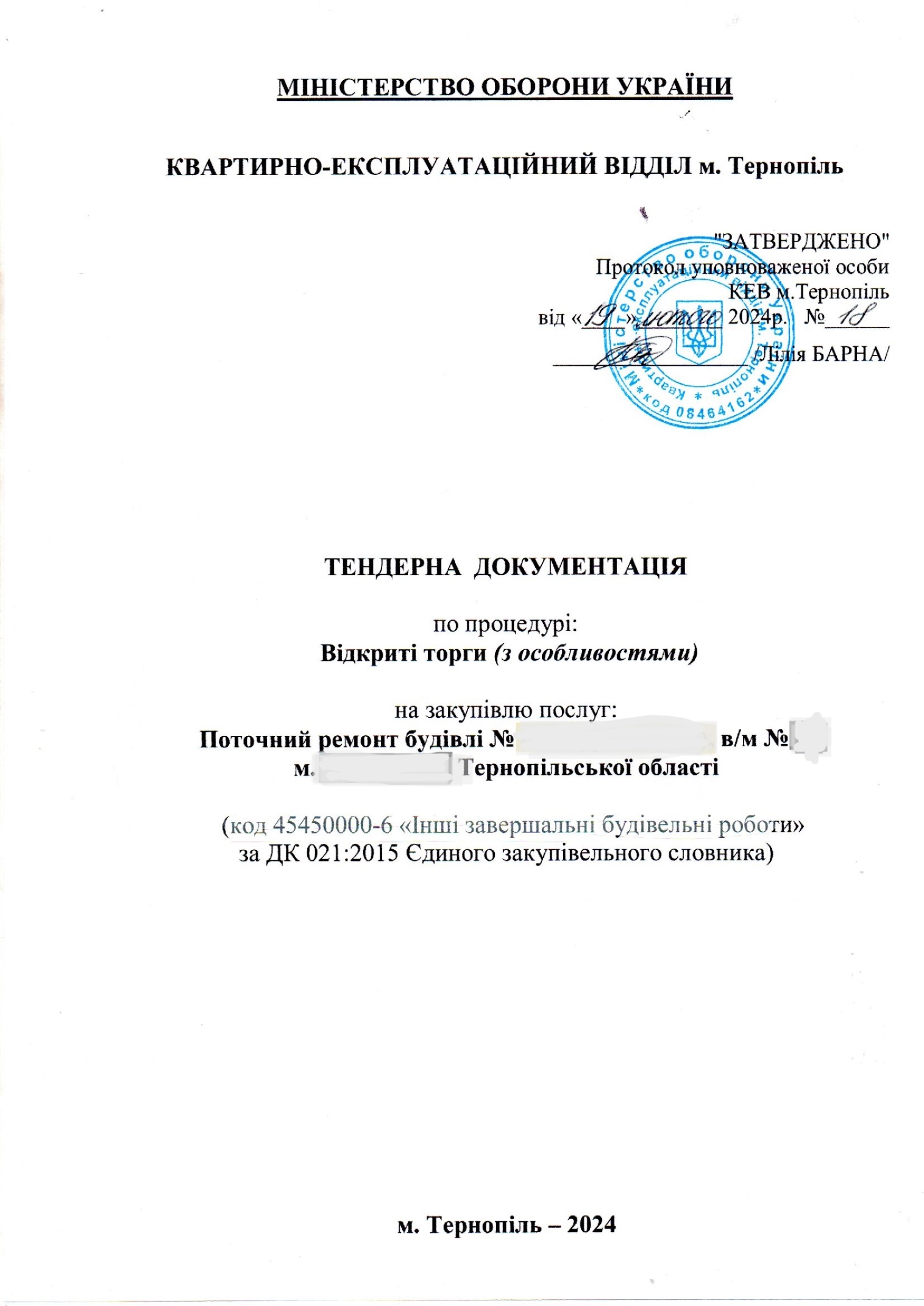 Додатки:           1. Додаток 1 до тендерної документації;                                               2. Додаток 2 до тендерної документації;3. Додаток 3 до тендерної документації ; 4. Додаток 4 до тендерної документації ;5. Додаток 5 до тендерної документації;6. Додаток 6 до тендерної документації.ДОДАТОК 1до тендерної документаціїДокументи, які повинен надати учасник у складі тендерної пропозиції, для підтвердження відповідності кваліфікаційним критеріям встановленим замовником:5. Підтвердження відповідності УЧАСНИКА (в тому числі для об’єднання учасників як учасника процедури)  вимогам, визначеним у пункті 47 Особливостей.Замовник не вимагає від учасника процедури закупівлі під час подання тендерної пропозиції в електронній системі закупівель будь-яких документів, що підтверджують відсутність підстав, визначених у пункті 47 Особливостей (крім абзацу чотирнадцятого цього пункту), крім самостійного декларування відсутності таких підстав учасником процедури закупівлі відповідно до абзацу шістнадцятого пункту 47 Особливостей.Учасник процедури закупівлі підтверджує відсутність підстав, зазначених в пункті 47 Особливостей  (крім підпунктів 1 і 7, абзацу чотирнадцятого цього пункту), шляхом самостійного декларування відсутності таких підстав в електронній системі закупівель під час подання тендерної пропозиції.Замовник самостійно за результатами розгляду тендерної пропозиції учасника процедури закупівлі підтверджує в електронній системі закупівель відсутність в учасника процедури закупівлі підстав, визначених підпунктами 1 і 7 цього пункту.Учасник  повинен надати довідку у довільній формі щодо відсутності підстави для  відмови учаснику процедури закупівлі в участі у відкритих торгах, встановленої в абзаці 14 пункту 47 Особливостей. Учасник процедури закупівлі, що перебуває в обставинах, зазначених у цьому абзаці, може надати підтвердження вжиття заходів для доведення своєї надійності, незважаючи на наявність відповідної підстави для відмови в участі у відкритих торгах. Для цього учасник (суб’єкт господарювання) повинен довести, що він сплатив або зобов’язався сплатити відповідні зобов’язання та відшкодування завданих збитків. Якщо замовник вважає таке підтвердження достатнім, учаснику процедури закупівлі не може бути відмовлено в участі в процедурі закупівлі.Якщо на момент подання тендерної пропозиції учасником в електронній системі закупівель відсутня технічна можливість підтвердження учасником відсутності окремих підстав, зазначених у пункті 47 Особливостей, шляхом самостійного декларування в електронній системі, то факт подання тендерної пропозиції вважається самостійним декларуванням відсутності таких підстав для відмови йому в участі в торгах за вимогами пункту 47 Особливостей.Перелік документів та інформації  для підтвердження відповідності ПЕРЕМОЖЦЯ вимогам, визначеним у пункті 47 Особливостей:Переможець процедури закупівлі у строк, що не перевищує чотири дні з дати оприлюднення в електронній системі закупівель повідомлення про намір укласти договір про закупівлю, повинен надати замовнику шляхом оприлюднення в електронній системі закупівель документи, що підтверджують відсутність підстав, зазначених у підпунктах 3, 5, 6 і 12 та в абзаці чотирнадцятому пункту 47 Особливостей. Першим днем строку, передбаченого цією тендерною документацією та/ або Законом та/ або Особливостями, перебіг якого визначається з дати певної події, вважатиметься наступний за днем відповідної події календарний або робочий день, залежно від того, у яких днях (календарних чи робочих) обраховується відповідний строк.3.1. Документи, які надаються  ПЕРЕМОЖЦЕМ (юридичною особою):3.2. Документи, які надаються ПЕРЕМОЖЦЕМ (фізичною особою чи фізичною особою — підприємцем):4. Інша інформація встановлена відповідно до законодавства (для УЧАСНИКІВ – юридичних осіб, фізичних осіб та фізичних осіб-підприємців).Зразок Акту огляду об’єктуАкт оглядуУчасник закупівлі з метою вияснення особливостей надання послуг з поточного ремонту будівлі № *** (гуртожиток), в/м № *, м. *********, Тернопільської області безпосередньо на об’єкті зобов’язаний ознайомитись з його станом з складанням Акту огляду, яким буде підтверджена готовність надати послуги в повному обсязі у встановлені терміни.Для відвідання об’єкту Учасник закупівлі зобов’язаний через закладку «Обговорення» завчасно повідомити Замовника про орієнтовний термін відвідування та прізвища, імена та по батькові його представників, які будуть залучатись до огляду. Примірний зразок Акту огляду:АКТогляду будівлі представниками Учасника закупівлі та Замовника в якій передбачається проведення поточного ремонту (ДК 21:2015: 45450000-6 – Інші завершальні будівельні роботи)________________                                                                              «____» _____________ 2024р.Ми, що нижче підписалися:від Учасника процедури закупівлі _____________________________________________Керівник підприємства Учасника закупівлі_____________________________________________Представник Учасника, який оглядав будівлю__________________________________________,                                                                                        (назва Учасника закупівлі, П.І.Б. особи, посада)від Замовника процедури закупівлі Начальник КЕВ м. Тернопіль_________________________________________________________Працівник КЕВ м. Тернопіль, що супроводжував представників Учасника_____________________________________________________,(П.І.Б. особи, посада)від Користувача _________________________________________________              Начальник     _________________________________________________                                                                      (П.І.Б. особи, посада)склали цей акт про те, що нами проведено огляд будівлі № *** (гуртожиток), в якій передбачається проведення поточного ремонту. В результаті огляду об’єкту встановлено, що Учасник повністю зрозумів обсяг поточного ремонту, який потрібно виконати в будівлі № *** (гуртожиток), невияснених питань з особливостей надання послуг у нього немає, він готовий надати передбачені дефектним актом послуги у встановлені терміни і в повному обсязі.Від Учасника			__________________  ___________________                                                                                               (підпис)                                      (П.І.Б.)М.П.Від Замовника:			__________________  ___________________                                                                                                    (підпис)                                      (П.І.Б.)М.П.Від Користувача	__________________  ___________________                                                                                                     (підпис)                                      (П.І.Б.)УВАГА.Акт огляду Учасник закупівлі зобов’язаний опублікувати у складі своєї тендерної пропозиції. Відсутність Акту огляду у складі тендерної пропозиції, буде розглядатись Замовником як невідповідність тендерної пропозиції Учасника вимогам тендерної документації.* У разі не підтвердження кваліфікаційних вимог шляхом публікації зазначених у тендерній документації Замовника документів, тендерна пропозиція такого Учасника буде відхилена від участі в закупівлі.Додаток 2до тендерної документаціїІнформація про необхідні технічні, якісні та кількісні характеристики предмета закупівлі - технічні вимоги до предмета закупівліТЕХНІЧНА СПЕЦИФІКАЦІЯФактом подання тендерної пропозиції учасник підтверджує відповідність своєї пропозиції технічним, якісним, кількісним, функціональним характеристикам до предмета закупівлі, у тому числі технічній специфікації (у разі потреби – планам, кресленням, малюнкам чи опису предмета закупівлі) та іншим вимогам до предмету закупівлі, що містяться в  тендерній документації та цьому додатку, а також підтверджує можливість надання послуг, у відповідності до вимог, визначених згідно з умовами тендерної документації.Послуги з поточного ремонту будівлі №*** (гуртожиток), в/м № *, м. ********, Тернопільської областіДК 021:2015 – 454500000-6 «Інші завершальні будівельні роботи»Місце надання послуг: м. ********, Тернопільська областьСтрок/термін надання послуг: 31.05.2024р.Обсяг: 1 послуга, відповідно до Локального кошторису на будівельні роботи:Локальний кошторис на будівельні роботи №02-01-011. В місцях де технічна специфікація містить посилання на конкретні марку чи виробника товару вважати вираз "або еквівалент". Посилання в технічних специфікаціях, відомостях робіт, відомостях ресурсів на конкретні торгівельні марки чи фірми, патент, конструкцію або тип предмета закупівлі, джерело його походження або виробника передбачає можливість включення Учасником еквівалентів зазначених позицій. Еквівалентом вважається матеріали та/або обладнання, що відповідає технічним та технологічним характеристикам матеріалів та/або обладнання, передбаченого проектом. Обгрунтування посилання на марку (ки) конкретного (их) товарів або виробника (ків) – таке посилання є необхідним, оскільки за основними характеристиками такий товар/робота/послуга оптимально відповідає потребам Замовника.2. Ціна тендерної пропозиції Учасника повинна бути розрахована відповідно до Кошторисних норм України «Настанова з визначення вартості будівництва», затверджених наказом Міністерства регіонального розвитку, будівництва та житлово-комунального господарства від 01.11.2021 за № 281. Ціна тендерної пропозиції, за яку Учасник згоден виконати замовлення, розраховується виходячи з обсягів виконання робіт на підставі нормативної потреби в трудових і матеріально-технічних ресурсах, необхідних для виконання робіт за місцем їх виконання.3.Вимоги до складання Договірної ціни:– Вид договірної ціни – тверда;– Кошти на вiдрядження працiвникiв будівельних органiзацiй на об'єкт в сумі 66513 грн. для всіх учасників (включено до очікуваної вартості);– Кошти на покриття адміністративних витрат (п. 4.39 Настанови з визначення вартості будівництва) -в розмірі 3,89 грн/люд.год. (в разі застосування іншого показника надаєтсья розрахунок);– Кошторисний прибуток (п. 4.38 Настанови з визначення вартості будівництва) - 7,65 грн/люд.год. (в разі застосування іншого показника надаєтсья розрахунок);– Кошти на покриття ризику всіх учасників будівництва (п. 5.31 Настанови з визначення вартості будівництва)  - в розмірі 1,5% для всіх учасників;4. В складі кошторисної документації Учасником надається: – договірна ціна (тверда);– локальний(і) кошторис(и);– зведений кошторисний розрахунок;– підсумкова відомість ресурсів;– розрахунок загальновиробничих витрат; – розрахунок інших витрат;– інформаційна модель imd.5. Учасник повинен мати всі діючі дозвільні документи, ліцензії, сертифікати тощо, необхідні для виконання робіт (надання послуг), відповідно до чинного законодавства.Учасник повинен своєчасно забезпечувати об’єкт матеріалами. Усі матеріали,  що застосовуються при виконанні робіт (наданні послуг) повинні бути сертифікованими і відповідати діючим нормативним вимогам.Учасник повинен своєчасно усувати, в разі наявності документального підтвердження, виявлені замовником допущені дефекти і недоліки виконаних робіт (наданих послуг).Учасник повинен складати та передавати Замовнику акти виконаних робіт (наданих послуг).Учасник повинен під час виконання робіт (надання послуг) та після їх закінчення забезпечити прибирання території об’єкта від сміття та залишків матеріалів, що утворилися в процесі виконання робіт (надання послуг).Учасник повинен при виконанні робіт (наданні послуг) дотримуватись вимог Правил охорони праці, пожежної безпеки.Учасник повинен гарантувати якість закінчених робіт (послуг) відповідно до вимог чинного законодавства. Строк гарантії на виконані роботи (надані послуги) – не менше ніж 5 (п’ять) років, починаючи з дати підписання акту виконаних робіт форми КБ-2в.До вартості послуг включаються: всі витрати учасника, пов’язані з виконанням робіт, в тому числі вартість матеріалів для їх надання, транспортні витрати, загальновиробничі витрати, кошти на покриття адміністративних витрат, заробітна плата, кошторисний прибуток, всі податки, збори та інші обов’язкові платежі, що сплачуються учасником тощо.При укладанні договору Замовником здійснюється перевірка кошторисної документації учасника-переможця на дотримання правильності застосування ресурсних елементних кошторисних норм при визначенні вартості поточного ремонту. Додаток 3до тендерної документаціїДОГОВІР №___на виконання робіт (надання послуг)
м. Тернопіль                                                                                              «___» ____________ 2024 р.__________________________________, в особі ____________________________________________, який діє на підставі ________________, в подальшому іменується «Виконавець», з однієї сторони, та Квартирно-експлуатаційний відділ м. Тернопіль, в особі начальника підполковника Маланчука Валерія Мар’яновича, який діє на підставі  Положення, в подальшому іменується «Замовник» з іншої сторони, керуючись вимогами чинного законодавства України, в т.ч. Постановою Кабінету Міністрів України №1178  від 12.10.2022 р. (із змінами) «Про затвердження особливостей здійснення публічних закупівель товарів, робіт і послуг для замовників, передбачених Законом України «Про публічні закупівлі», на період дії правового режиму воєнного стану в Україні та протягом 90 днів з дня його припинення або скасування», уклали цей Договір про наступне:1. Предмет Договору1.1. Замовник доручає, а Виконавець, в межах Договірної ціни, власними та залученими силами і засобами надає Послугу в рамках предмету закупівлі «Поточний ремонт будівлі № *** (гуртожиток), в/м № *, м. *********, Тернопільської області». Код ДК 021:2015 : 45450000-6 Інші завершальні будівельні роботи,  відповідно до кошторисної документації, забезпечує необхідну якість Послуг та матеріалів у відповідності до державних будівельних норм, кошторисної документації та інших нормативних документів, здає їх в обумовлені строки Замовнику з передачею всієї виконавчої документації, усуває зауваження приймальних комісій та дефекти, допущені з його вини, протягом гарантійного строку експлуатації Об’єкту, а Замовник зобов’язується прийняти та оплатити Послугу. 1.2. Обсяг закупівлі Послуг, що є предметом цього Договору, може бути зменшений залежно від реального фінансування Замовника та фактичного виконання робіт.2. Якість Послуг і гарантії2.1. Якість Послуг та гарантійні зобов’язання Виконавця повинні відповідати нормам чинного законодавства України, затвердженим стандартам, нормативам, порядкам, правилам та вимогам, а також умовам цього Договору.2.2. Поставка на Об’єкт матеріалів в розумінні п. 1.1. цього Договору, необхідних для виконання робіт з поточного ремонту, здійснюється Виконавцем, якщо інше не буде передбачено письмовою домовленістю Сторін. Сторона, яка відповідно до Договору забезпечує матеріальними ресурсами, відповідає за їх якість і відповідність вимогам, установлених нормативними документами та проектною документацією. 2.3. Виконавець несе повну відповідальність за неналежну якість виконаних робіт та матеріалів.2.4. Виконавець гарантує якість наданих Послуг згідно з Договірною ціною (Додаток 1 до Договору). 2.5. У разі виявлення Замовником недоліків (дефектів) внаслідок неналежного надання Виконавцем Послуг згідно Договірної ціни (Додаток 1 до Договору) він письмово повідомляє про них Виконавця. Виконавець упродовж 5 (п'яти) днів з дати отримання письмового повідомлення зобов’язаний направити свого представника для складення двостороннього акта, в якому перераховуються недоліки (дефекти). У разі неприбуття уповноваженого представника Виконавця Замовник має право протягом 10 (десяти) днів скласти такий акт самостійно і цінним листом з повідомленням про вручення поштового відправлення Виконавцю. Виконавець зобов’язаний протягом 10 (десяти) днів з дня отримання повідомлення від Замовника про виявлення недоліків (дефектів) усунути ці недоліки. 2.6. Якщо Виконавець відмовився усунути виявлені недоліки або не усунув недоліки у встановлений п. 2.4 Договору строк, то Замовник має право самостійно або із залученням третіх осіб усунути виявлені недоліки із покладенням витрат на усунення недоліків на Виконавця. Виконавець зобов’язаний компенсувати понесені Замовником витрати на усунення недоліків не пізніше 10 (десяти) календарних днів з дати отримання відповідної письмової вимоги Замовника.3. Ціна Договору 3.1. Ціна (вартість) Послуг встановлюється в національній валюті України — гривні. 3.2. Ціна Договору становить ___________________________________ гривень з/без ПДВ.3.3.Ціна договору є тверда.3.4. Ціна цього Договору включає: всі податки, збори та інші обов’язкові платежі, витрати, пов’язані з наданням послуг Замовнику, всі витрати Виконавця, враховуючи вартість транспортних та інших послуг, необхідних для виконання даного Договору.3.5. Згідно зі статтею 23 Бюджетного кодексу України бюджетні зобов’язання та платежі з бюджету здійснюються лише за наявності відповідного бюджетного призначення.3.6. Ціна Договору може бути зменшеною за взаємною згодою Сторін та згідно з іншими умовами, що передбачені цим Договором. Порядок здійснення оплатиРозрахунки за цим Договором здійснюються відповідно до підпункту 2 пункту 19 Порядку виконання повноважень Державною казначейською службою в особливому режимі в умовах воєнного стану, затвердженого постановою Кабінету Міністрів України від 9 червня 2021 року № 590 (зі змінами та доповненнями), в національній валюті України гривні у безготівковій формі шляхом перерахування належних до сплати сум коштів на поточний рахунок Виконавця, що вказаний у реквізитах цього Договору. Замовник здійснює оплату в межах отриманого бюджетного фінансування.Розрахунок за фактично надані Послуги здійснюється  протягом 30 календарних днів з моменту та на підставі підписаного Сторонами Акту здачі-приймання наданих Послуг. У разі затримки бюджетного фінансування розрахунок за надані Послуги здійснюється упродовж 5 (п’яти) банківських днів з дати отримання Замовником бюджетного призначення на фінансування закупівлі на свій реєстраційний рахунок. 5. Умови надання Послуг 5.1. Виконавець зобов’язаний завершити надання Послуг до « 31 » травня  2024 року. 5.2. Виконавець надає Послуги власними силами та засобами, забезпечує належну якість наданих Послуг.6. Порядок здавання і приймання Послуг6.1. Здача і приймання фактично наданих Послуг за цим Договором проводиться згідно з Актом про здачу-приймання виконаних робіт форми КБ-2в.6.2. Упродовж 5 (п’яти) робочих днів після закінчення надання Послуг Виконавець направляє Замовнику Акт про здачу-приймання наданих Послуг (у двох примірниках), підписаний уповноваженою на те особою Виконавця. 6.3. Замовник протягом 5 (п’яти) робочих днів з моменту отримання  Акту виконаних робіт форми КБ-2в розглядає наданий Виконавцем Акт виконаних робіт форми КБ-2в та у разі відсутності зауважень та заперечень щодо якості та кількості наданих Послуг підписує його та направляє екземпляр Виконавцю. У випадку відмови від підписання Акту виконаних робіт форми КБ-2в Замовником складається акт із переліком недоліків у наданих Послугах та строками їх усунення. Виконавець зобов’язаний усунути недоліки у строки, вказані Замовником в акті.  6.4. У разі наявності зауважень щодо наданих Послуг Замовник у строк, зазначений у пункті 5.1 цього Договору, надає Виконавцю обґрунтовані вимоги щодо усунення недоліків або пропозицію щодо зменшення вартості Послуг. 6.5. Зобов’язання Виконавця щодо надання Послуг вважаються виконаними з моменту підписання Сторонами Акту форми КБ-2в.6.6. Гарантійний строк на виконані послуги становить 5 (п’ять) років від дня їх прийняття «Замовником». Перебіг гарантійного строку починається з моменту підписання виконаних робіт форми КБ-2В.7. Права та обов’язки Сторін7.1. Замовник зобов’язаний: 7.1.1. Прийняти надані належним чином Послуги за Актом виконаних робіт форми КБ-2в про здачу-приймання наданих Послуг та інші документи.7.1.2. Здійснити розрахунок за надані належним чином Послуги своєчасно і в повному обсязі. 7.2. Замовник має право: 7.2.1. Відмовитись від прийняття Послуг, якщо вони не відповідають умовам цього Договору.7.2.2. Перевіряти в будь-який робочий час хід та якість надання Послуг, а також контролювати відповідність складу та обсягів надання Послуг, не втручаючись при цьому в господарську діяльність Виконавця. 7.2.3. Достроково, в односторонньому порядку, розірвати цей Договір у разі невиконання та/або неналежного виконання зобов’язань Виконавцем шляхом направлення офіційного листа про це Виконавцю згідно з адресою, яка зазначена в розділі «16. Місцезнаходження та банківські реквізити Сторін» цього Договору. Офіційний лист про розірвання цього Договору надсилається Виконавцю за 14 днів до бажаної дати розірвання. Цей Договір вважатиметься розірваним з дати, що зазначена в офіційному листі про розірвання Договору.7.2.4. Здійснювати у будь-який час, не втручаючись у господарську діяльність Виконавця  контроль за ходом, якістю, вартістю, обсягами наданих Послуг та використання матеріалів.7.2.5. Делегувати в установленому законодавством порядку повноваження щодо здійснення технічного нагляду і контролю третій особі, зокрема спеціалізованій організації або спеціалісту, які мають відповідні дозвільні документи. Повноваження зазначеної особи визначаються в окремому договорі.7.2.6. Зменшувати обсяг Послуг, що закуповується, та ціну (загальну вартість) цього Договору залежно від реального фінансування видатків на зазначені цілі, а також у випадку зменшення обсягу споживчої потреби Послуги. У такому разі Сторони вносять відповідні зміни до цього Договору.7.2.7. Вимагати інформацію в сканованому вигляді та додатково в форматі інформаційного блока даних  сумісних з АВК.7.3. Виконавець зобов’язаний:7.3.1. Надавати Послуги якісно та в обумовлені Договором строки.7.3.2. Для надання Послуг залучити кваліфікованих, досвідчених фахівців і робітників.7.3.3. Негайно письмово сповістити Замовника, якщо під час надання Послуг за цим Договором виникне ймовірність одержання негативного результату або недоцільність надання Послуг.7.3.4. Нести відповідальність за пошкодження або втрату майна Замовника відповідно до умов цього Договору та чинного законодавства України. 7.3.5. За власний рахунок усунути недоліки (брак, дефекти та недоробки), виявлені Замовником під час надання Послуг, у порядку, визначеному розділом 2 цього Договору. 7.3.6. Безумовно повернути Замовнику кошти в сумі виявленого контролюючими органами завищення обсягів та вартості наданих Послуг.7.3.7. Надавати безперешкодний доступ представникам Замовника до місця надання Послуг для перевірки якості надання Послуг.7.3.8. Залучати до виконання послуг субпідрядника/співвиконавця, зазначеного учасником у тендерній пропозиції згідно з п. 18 ч. 2 ст. 22 Закону України «Про публічні закупівлі».7.3.9.Письмово погоджувати із Замовником рішення про залучення субпідрядника/співвиконавця для виконання послуг в обсязі не меншому за 20 відсотків від вартості договору про закупівлю, повідомляючи найменування юридичної особи, її місцезнаходження, код платника податків згідно з ЄДРПОУ або податковий номер, та зазначити Послуги, які будуть надаватися силами субпідрядника/співвиконавця. Якщо залучення субпідрядника/співвиконавця для виконання послуг передбачалося виконавцем у тендерній пропозиції. 7.3.10. Нести відповідальність за результати наданих Послуг субпідрядника/співвиконавця, за невиконання зобов'язань субпідрядника/співвиконавця.7.4. Виконавець має право:7.4.1. Своєчасно та в повному обсязі отримати оплату за надані Послуги.8. Відповідальність Сторін8.1. У разі невиконання або неналежного виконання своїх зобов’язань за Договором Сторони несуть відповідальність, передбачену чинним законодавством України та цим Договором.8.2. У разі невиконання, несвоєчасного виконання зобов’язань з надання Послуг або надання Послуг не в повному обсязі, заявленому Замовником, Виконавець сплачує штраф у розмірі 0,1 % вартості ненаданих Послуг за кожний день порушення виконання зобов’язань за Договором, а за прострочення понад 30 (тридцять) днів додатково стягується штраф у розмірі 7 % загальної вартості Послуг за Договором.8.3. За порушення умов Договору щодо якості наданих Послуг з Виконавця стягується штраф у розмірі 20 % вартості неякісно наданих Послуг.8.4. Замовник не несе відповідальності за затримку бюджетного фінансування та зобов’язується здійснити оплату за надані Послуги згідно з п. 4.3. Сторони погодились, що Замовник звільняється від сплати будь-яких штрафів, пені, стягнень, судового збору, інших санкцій тощо стосовно несвоєчасного виконання фінансових зобов’язань за цим Договором, яке викликане затримкою бюджетного фінансування. 8.5. У випадках, не передбачених умовами цього Договору, Сторони несуть відповідальність, передбачену чинним законодавством України. 8.6. Сплата штрафних санкцій не звільняє винну Сторону від виконання своїх зобов’язань за цим Договором.8.7.  Збитки, завдані сторонам у зв’язку з несвоєчасним наданням послуг, стягуються у повній сумі понад штрафні санкції.8.8. У випадках, не передбачених умовами цього Договору, Сторони несуть відповідальність, передбачену чинним законодавством України. 8.9. Сплата штрафних санкцій не звільняє винну Сторону від виконання своїх зобов’язань за цим Договором. Винна Сторона відшкодовує суму штрафних санкцій чи/або збитків на підставі претензії протягом 10 (десять) календарних днів з моменту отримання претензії шляхом перерахування грошових коштів на розрахунковий рахунок іншої Сторони. Претензія направляється шляхом повідомлення на електронну адресу винної Сторони, зазначену в цьому Договорі, та/або шляхом направленням цінним листом з описом вкладення та повідомленням на поштову адресу винної Сторони та вважається отриманою на чотирнадцятий день після дня її відправлення.8.10. Сторони погодили Замовнику штрафні санкції 0%.9. Обставини непереборної сили (форс-мажор)9.1. Сторони звільняються від відповідальності за невиконання або неналежне виконання зобов’язань за цим Договором у разі виникнення обставин непереборної сили, які не існували під час укладання Договору та виникли поза волею Сторін. Під непереборною силою в цьому Договорі розуміються будь-які надзвичайні або невідворотні події зовнішнього щодо Сторін характеру або їх наслідки, які виникають без вини Сторін, поза їх волею або всупереч волі й бажанню Сторін, і які не можна, за умови застосування звичайних для цього заходів, передбачити й не можна при всій обережності й передбачливості запобігти (уникнути), у тому числі, але не винятково стихійні явища природного характеру (землетруси, повені, урагани, руйнування в результаті блискавки й т. п.), нещастя біологічного, техногенного й антропогенного походження (вибухи, пожежі, вихід з ладу машин і устаткування, масові епідемії та ін.), обставини суспільного життя (блокади, громадські заворушення, прояви тероризму, масові страйки й локаути, бойкоти та ін.).9.2. Сторона, що не може виконувати зобов’язання за цим Договором унаслідок дії обставин непереборної сили, повинна протягом 14-ти календарних днів з моменту їх виникнення повідомити про це іншу Сторону у письмовій формі шляхом направлення офіційного листа на офіційну електронну адресу (або електронну адресу, зазначену в договорі). Неповідомлення або несвоєчасне повідомлення про настання чи припинення обставин непереборної сили позбавляє Сторону права посилатися на них як на обставини, що звільняють від відповідальності за невиконання або неналежне виконання зобов’язань за цим Договором.9.3. Сторона, для якої склались форс-мажорні обставини (обставини непереборної сили), зобов’язана надати іншій Стороні документ, виданий Торгово-промисловою палатою України, яким засвідчене настання форс-мажорних обставин (обставин непереборної сили).9.4. У разі, коли строк дії обставин непереборної сили триває більше 6-ти місяців, кожна із Сторін в установленому порядку має право розірвати цей Договір достроково шляхом направлення іншій Стороні офіційного листа на офіційну електронну адресу (або електронну адресу, зазначену в цьому Договорі) не менш ніж за 30 календарних днів до бажаної дати розірвання, яка обов’язково зазначається в такому листі.9.5. Якщо обставини непереборної сили та (або) їх наслідки тимчасово перешкоджають повному або частковому виконанню зобов’язань за цим Договором, час виконання зобов’язань продовжується на час дії таких обставин або усунення їх наслідків, але не більш ніж до кінця поточного, бюджетного року.9.6. У разі, якщо у зв’язку з виникненням обставин непереборної сили та (або) їх наслідків, за які жодна із сторін не відповідає, виконання зобов’язань за цим Договором є остаточно неможливим, цей Договір вважається припиненим з моменту виникнення неможливості виконання зобов’язань за цим Договором, при цьому Сторони не звільняються від обов’язку сповістити іншу Сторону про настання обставин непереборної сили або виникнення їхніх наслідків (стаття 607 Цивільного кодексу України).9.7. Наслідки розірвання даного Договору, у тому числі його одностороннього розірвання, визначаються відповідно до умов цього Договору та чинного законодавства України.10. Вирішення спорів10.1. У разі виникнення спорів або розбіжностей Сторони зобов’язуються вирішувати їх шляхом переговорів та консультацій.10.2. Усі неврегульовані спори, розбіжності чи вимоги, які виникають з цього Договору або у зв’язку з ним, зокрема такі, що стосуються його виконання, порушення, припинення або визнання недійсним, підлягають вирішенню в установленому законодавством порядку.11. Оперативно-господарські санкції11.1. Сторони дійшли взаємної згоди щодо можливості застосування оперативно-господарської санкції, зокрема: відмова від встановлення на майбутнє господарських відносин із Стороною, яка порушує зобов’язання (пункт 4 частини першої статті 236 Господарського кодексу України).11.2. Відмова від встановлення на майбутнє господарських відносин із стороною, яка порушує зобов’язання, може застосовуватися Замовником до Виконавця за невиконання Виконавцем своїх зобов’язань перед Замовником в частині, що стосується: - якості наданих Послуг;- розірвання аналогічного за своєю природою Договору з Замовником у разі надання неякісних Послуг;- розірвання аналогічного за своєю природою Договору з Замовником у разі прострочення строку усунення дефектів.11.3 У разі порушення Виконавцем умов щодо порядку надання Послуг, якості надання Послуг Замовник має право в будь-який час, як упродовж строку дії цього Договору, так і упродовж одного року після спливу строку дії цього Договору, застосувати до Виконавця оперативно-господарську санкцію у формі відмови від встановлення на майбутнє господарських відносин (далі – Санкція).11.4 Строк дії Санкції визначає Замовник, але він не буде перевищувати трьох років з моменту початку її застосування. Замовник повідомляє Виконавця про застосування до нього Санкції та строк її дії шляхом направлення повідомлення на електронну адресу Виконавця, зазначену в цьому Договорі, та/або шляхом направленням цінним листом з описом вкладення та повідомленням на поштову адресу Виконавця, передбачену в Договорі.Всі документи (листи, повідомлення, інша кореспонденція та т.ін.), що будуть відправлені Замовником на адресу Виконавця, вказану у цьому Договорі, вважаються такими, що були відправлені належним чином належному отримувачу до тих пір, поки Виконавець письмово не повідомить Замовника про зміну свого місцезнаходження, поштової адреси, електронної адреси (з доказами про отримання Замовником такого повідомлення).Уся кореспонденція, що направляється Замовником, вважається отриманою Виконавцем не пізніше 14 (чотирнадцяти) днів з моменту її відправки Замовником на адресу Виконавця, зазначену в Договорі.	12. Порядок зміни умов Договору12.1. Зміни до Договору можуть вноситись у випадках, передбачених цим Договором, та оформляються у письмовій формі шляхом укладання відповідної додаткової угоди, яка підписується уповноваженими представниками обох Сторін, скріплюється печатками Сторін (за наявності) та є невід'ємною частиною Договору. 12.2. Пропозицію щодо внесення змін до Договору може зробити кожна із Сторін Договору.12.3. Зміна істотних умов Договору допускається виключно згідно норм чинного законодавства та у відповідності до ч. 5, 6 ст. 41 Закону України «Про публічні закупівлі»12.4. Зміна Договору допускається лише за згодою Сторін, якщо інше не встановлено Договором або законом. Водночас Договір може бути змінено або розірвано за рішенням суду на вимогу однієї зі Сторін у разі істотного порушення Договору другою Стороною та в інших випадках, встановлених Договором або законом.13. Строк дії Договору13.1. Договір набирає чинності з дня його підписання уповноваженими представниками обох Сторін, скріплюється печатками Сторін (за наявності) і діє до 31 грудня 2024 року, а в частині розрахунків до повного виконання Сторонами своїх зобов’язань за цим Договором.13.2. У разі дострокового виконання Сторонами своїх зобов’язань за цим Договором зобов'язання припиняється виконанням, проведеним належним чином, що підтверджується КБ-2в та документом, який підтверджує повний розрахунок за цим Договором.13.3. Цей Договір складений українською мовою у двох примірниках, що мають однакову юридичну силу, по одному примірнику для кожної із Сторін.14. Інші умови14.1. Дія Договору припиняється:— за згодою Сторін;— з інших підстав, передбачених даним Договором та чинним законодавством України.14.2. Істотними умовами цього Договору є предмет (найменування, кількість, якість), ціна та строк дії Договору. Інші умови Договору про закупівлю істотними не є та можуть змінюватися відповідно до норм Господарського та Цивільного кодексів.14.3. Усі повідомлення, заяви та претензії, що пов’язані із виконанням цього Договору або такі, що витікають з нього, повинні надсилатися Сторонами безпосередньо одна одній за вказаними в цьому Договорі адресами, електронними адресами Сторін.14.5. На виконання вимог Закону України «Про захист персональних даних» від 01.06.2010 р. №2297-VI кожна зі Сторін цього Договору підтверджує, що повідомила своїх працівників – фізичних осіб, які від імені Сторони підписують цей Договір, про їх  права як суб’єктів персональних даних та про те, що  їх персональні дані в обсязі, наведеному в цьому Договорі, будуть (можуть бути) включені до бази персональних даних другої Сторони та можуть бути передані афілійованим особам другої Сторони, а також її (їх) контрагентам, а у випадках, передбачених законодавством України, органам державної влади. Кожна Сторона підтверджує, що її працівники – фізичні особи, які від її імені підписують цей Договір, шляхом прийняття на себе обов’язків представників у відносинах з підписання цього Договору надали свою згоду на включення своїх персональних даних у обсязі, наведеному в цьому Договорі, в базу персональних даних другої Сторони та на подальшу обробку персональних даних у картотеках та/або за допомогою інформаційно-телекомунікаційних систем баз персональних даних з метою, що відповідає відносинам, які виникають між Сторонами на підставі цього Договору, та/або які випливають з цього Договору. У разі порушення умов, передбачених цим пунктом Договору, та/або норм чинного законодавства України щодо захисту персональних даних, винна Сторона відшкодовує другій Стороні спричинені їй реальні збитки, у порядку, передбаченому чинним законодавством України.14.6. Кожна Сторона несе повну відповідальність за правильність указаних нею в Договорі реквізитів. Сторони зобов’язуються своєчасно в письмовій формі повідомляти одна одну про зміну поштових, банківських та інших реквізитів упродовж 2 (двох) робочих днів з моменту їх зміни, а в разі неповідомлення в установлений строк несуть ризик настання пов’язаних з цим несприятливих наслідків.14.7. Дострокове розірвання Договору за ініціативою однієї зі Сторін можливе при направленні повідомлення у письмовій формі з бажаною датою розірвання (офіційний лист на адресу Сторони згідно з розділом «16. Місцезнаходження та банківські реквізити Сторін» цього Договору) іншої Сторони не менше ніж за 14 (чотирнадцять) календарних днів. Дострокове розірвання Договору за ініціативою однієї зі Сторін оформляється у письмовій формі шляхом укладання відповідної додаткової угоди, яка підписується уповноваженими представниками обох Сторін, скріплюється печатками Сторін (за наявності).14.8. У випадках, не передбачених цим Договором, Сторони керуються чинним законодавством України.15. Додатки до Договору15.1. Невід’ємною частиною даного Договору є Договірна ціна.15.2. Календарний графік виконання робіт.16. Місцезнаходження та банківські реквізити СторінХІІ. РЕКВІЗИТИ СТОРІНДодаток 4 
до тендерної документаціїНА БЛАНКУ УЧАСНИКА (за наявності)ІНФОРМАЦІЯ ПРО УЧАСНИКАНайменування учасника (для юридичних осіб) / 
П.І.Б. (для фізичних осіб):Код за ЄДРПОУ (для юридичних осіб) / 
реєстраційний номер облікової картки платника податків (для фізичних осіб):Місцезнаходження (юридична адреса для юридичних осіб) / 
місце проживання (для фізичних осіб):Адреса для листування, телефон, електронна адреса:Банківські реквізити:ПІБ посадової особи або представника учасника процедури закупівлі 
щодо підпису документів тендерної пропозиції:(Посада, прізвище, ініціали, підпис уповноваженої особи учасника)    Додаток 5Уповноваженій особіКЕВ м. ТернопільЛИСТ -ЗГОДАна збір та обробкуперсональнихданихЯ, _______________________________________________________________________,шляхом підписання цього тексту, відповідно до Закону України «Про захист персональних даних», надаю згоду на обробку, використання, поширення та доступ до моїхперсональнихданих(у т. ч. паспортні дані, ідентифікаційний код, електронні ідентифікаційні дані: номери телефонів, електронні адреси або інша необхідна інформація, передбачена законодавством), відомостей, які надаю про себе для забезпечення участі у процедурі закупівлі, цивільно-правових та господарських відносин.«_____» ____________ 2024 р.             _______________                 ______________________                                                                (підпис)                             (прізвище, ініціали)Додаток 6до тендерної документаціїВимоги до оформлення забезпечення тендерної пропозиції у вигляді банківської гарантії.Інструкція щодо заповнення гарантії:● в гарантії потрібно зазначити дані в місцях з нижнім підкресленням;● замінити слова курсивом на відповідні дані;● *у випадку відсутності договору зазначається «відсутній» або ставиться прочерк, абозалишається поле пустим;● **вибрати необхідне: робочі дні або банківські дні;● ***даний пункт виконується у випадку встановлення вимоги щодо надання гарантіїна паперовому носії.ФОРМАзабезпечення тендерної пропозиції________________________________________ ГАРАНТІЯ № ________(назва в разі необхідності)1. РеквізитиДата видачі ______________Місце складання _________________________________________________________________Повне найменування гаранта __________________________________________________________________________________________________________________________________Повне найменування принципала ___________________________________________________________________________________________________________________________________Найменування бенефіціара ________________________________________________________________________________________________________________________________________Сума гарантії ____________________________________________________________________Назва валюти, у якій надається гарантія _____________________________________________________________________________________________________________________________Дата початку строку дії гарантії (набрання чинності) __________________________________________________________________________________________________________________Дата закінчення строку дії гарантії, якщо жодна з подій, передбачених у пункті 4 форми, ненастане ________________________________________________________________________________Номер оголошення про проведення конкурентної процедури закупівлі ___________________________________________________________________________________________________Інформація щодо тендерної документації ____________________________________________________________________________________________________________________________Відомості про договір, відповідно до якого видається гарантія банком, страховою організацією,фінансовою установою (у разі наявності)* __________________________________________2. Ця гарантія застосовується для цілей забезпечення тендерної пропозиції учасника процедури закупівлі відповідно до Закону України «Про публічні закупівлі» (далі - Закон) з врахуванням Особливостей здійснення публічних закупівель товарів, робіт і послуг для замовників, передбачених Законом України «Про публічні закупівлі», на період дії правового режиму воєнного стану в Україні та протягом 90 днів з дня його припинення або скасування, затверджених постановою Кабміну від 12.10.2022 № 1178 (далі — Особливості).3. За цією гарантією гарант безвідклично зобов’язаний сплатити бенефіціару суму гарантії протягом 5 робочих / банківських** днів після дня отримання гарантом письмової вимоги бенефіціара про сплату суми гарантії (далі - вимога).Вимога надається бенефіціаром на поштову адресу гаранта та повинна бути отримана ним протягом строку дії гарантії.Вимога може бути передана через банк бенефіціара, який підтвердить автентичним SWIFT-повідомленням на SWIFT-адресу гаранта достовірність підписів та печатки бенефіціара (у разі наявності) на вимозі та повноваження особи (осіб), що підписала(и) вимогу (у разі, якщо гарантом є банк).Вимога повинна супроводжуватися копіями документів, засвідчених бенефіціаром та скріплених печаткою бенефіціара (у разі наявності), що підтверджують повноваження особи (осіб), що підписала(и) вимогу.Вимога повинна містити посилання на дату складання/видачі і номер цієї гарантії, а також посилання на одну з таких умов (підстав), що підтверджують невиконання принципалом своїх зобов’язань, передбачених його тендерною пропозицією:● відкликання тендерної пропозиції принципалом після закінчення строку її подання, але до того, як сплив строк, протягом якого тендерні пропозиції вважаються дійсними;● непідписання принципалом, який став переможцем тендеру, договору про закупівлю;● ненадання принципалом, який став переможцем тендеру, забезпечення виконання договору про закупівлю після отримання повідомлення про намір укласти договір про закупівлю, якщо надання такого забезпечення передбачено тендерною документацією;● ненадання переможцем процедури закупівлі у строк, визначений абзацом 15 пункту 47 Особливостей, документів, що підтверджують відсутність підстав, установлених пунктом 47 Особливостей.4. Строком дії гарантії є період з дати початку дії гарантії до дати закінчення дії гарантії (включно) або до настання однієї з таких подій залежно від того, що настане раніше:● сплата бенефіціару суми гарантії;● отримання гарантом письмової заяви бенефіціара про звільнення гаранта від зобов’язань за цією гарантією;● отримання гарантом повідомлення принципала про настання однієї з обставин, що підтверджується відповідною інформацією, розміщеною на вебпорталі Уповноваженого органу, а саме:✔ закінчення строку дії тендерної пропозиції та забезпечення тендерної пропозиції, зазначеного в тендерній документації;✔ укладення договору про закупівлю з учасником, який став переможцем процедури закупівлі;✔ відкликання принципалом тендерної пропозиції до закінчення строку її подання;✔ закінчення тендеру в разі неукладення договору про закупівлю з жодним з учасників, які подали тендерні пропозиції.5. У разі дострокового звільнення гаранта від зобов’язань за цією гарантією заява бенефіціара про звільнення гаранта від зобов’язань за цією гарантією повинна бути складена в один з таких способів:● на паперовому носії, підписана представником(ами) бенефіціара і скріплена печаткою бенефіціара (у разі наявності), що підтверджує повноваження особи (осіб), що підписала(и) заяву, шляхом надсилання на поштову адресу гаранта;● у формі електронного документа, підписана представником(ами) бенефіціара з накладенням кваліфікованого електронного підпису представника(ів) бенефіціара та подана безпосередньо на електронну адресу гаранту разом із засвідченими кваліфікованим електронним підписом представника(ів) бенефіціара копіями документів, що підтверджують повноваження представника(ів) бенефіціара.6. Зміни до цієї гарантії можуть бути внесені в установленому законодавством порядку, після чого вони стають невід’ємною частиною цієї гарантії.7. Ця гарантія надається виключно бенефіціару і не може бути передана або переуступлена будь-кому.Відносини за цією гарантією регулюються законодавством України.Зобов’язання та відповідальність гаранта перед бенефіціаром обмежуються сумою гарантії.Цю гарантію надано в формі електронного документа та підписано шляхом накладання кваліфікованого(их) електронного(их) підпису(ів) та кваліфікованої електронної печатки (у разі наявності), що прирівняні до власноручного підпису(ів) уповноваженої(их) особи(іб) гаранта та його печатки відповідно (зазначається в разі, якщо гарантія надається в електронній формі).***Уповноважена(ні) особа(и) (у разі складання гарантії на паперовому носії)________________________________________________________________________________(посада, підпис, прізвище, ім’я, по батькові (за наявності) та печатка (у разі наявності))Уповноважена(ні) особа(и) (у разі надання в електронній формі)___________________________________________________________________________(посада, підпис, прізвище, ім’я, по батькові (за наявності) та кваліфікований електронний підпис)№Розділ 1. Загальні положенняРозділ 1. Загальні положення1231Терміни, які вживаються в тендерній документаціїТендерна документація розроблена відповідно до вимог Закону України “Про публічні закупівлі” (далі – Закон) та Особливостей здійснення публічних закупівель товарів, робіт і послуг для замовників, передбачених Законом України “Про публічні закупівлі”, на період дії правового режиму воєнного стану в Україні та протягом 90 днів з дня його припинення або скасування, затверджених Постановою Кабінету Міністрів України від 12 жовтня 2022 р. № 1178 із змінами (далі – Особливості). Терміни, які використовуються в цій документації, вживаються у значенні, наведеному в Законі та в Особливостях.2Інформація про замовника торгів2.1повне найменуванняКвартирно-експлуатаційний відділ м. Тернопіль (КЕВ м. Тернопіль)2.2місцезнаходження46000,Україна, м. Тернопіль, Тернопільська область2.3прізвище, ім’я та по батькові, посада та електронна адреса однієї чи кількох посадових осіб замовника, уповноважених здійснювати зв’язок з учасникамиЛілія БАРНА– уповноважена особа КЕВ м. Тернопіль, телефон: 067-603-02-84е-mail: ternopilkev@post.mil.gov.ua3Процедура закупівліВідкриті торги (з особливостями)4Інформація про предмет закупівлі4.1назва предмета закупівлі Поточний ремонт будівлі № *** (гуртожиток), в/м № *, м. *********, Тернопільської області4.2опис окремої частини або частин предмета закупівлі Закупівля здійснюється щодо предмету закупівлі в цілому.4.3кількість товару та місце його поставки Обсяг – 1 послуга.Місце: *****, Україна, м. **********, Тернопільська область4.4очікувана вартість предмета закупівліОчікувана вартість загальна: 618 125,00 грн. (шістсот вісімнадцять тисяч сто двадцять п’ять гривень 00 коп.) з ПДВЗамовник не приймає до розгляду тендерні пропозиції, ціна яких є вищою ніж очікувана вартість предмета закупівлі, визначена замовником в оголошенні про проведення відкритих торгів.4.5.строки поставки товарів, виконання робіт, надання послугдо 31.05. 2024 року 5Недискримінація учасниківУчасники (резиденти та нерезиденти) всіх форм власності та організаційно-правових форм беруть участь у процедурах закупівель на рівних умовах.6Валюта, у якій повинна бути зазначена ціна тендерної пропозиціїВалютою тендерної пропозиції є гривня. У разі якщо учасником процедури закупівлі є нерезидент,  такий учасник зазначає ціну пропозиції в електронній системі закупівель у валюті – гривня.7Мова (мови), якою  (якими) повинні бути  складені тендерні пропозиціїМова тендерної пропозиції – українська.Під час проведення процедур закупівель усі документи, що готуються замовником, викладаються українською мовою, а також за рішенням замовника одночасно всі документи можуть мати автентичний переклад іншою мовою. Визначальним є текст, викладений українською мовою.Стандартні характеристики, вимоги, умовні позначення у вигляді скорочень та термінологія, пов’язана з товарами, роботами чи послугами, що закуповуються, передбачені існуючими міжнародними або національними стандартами, нормами та правилами, викладаються мовою їх загальноприйнятого застосування.Уся інформація розміщується в електронній системі закупівель українською мовою, крім  тих випадків, коли використання букв та символів української мови призводить до їх спотворення (зокрема, але не виключно, адреси мережі Інтернет, адреси електронної пошти, торговельної марки (знаки для товарів та послуг), загальноприйняті міжнародні терміни). Тендерна пропозиція та всі документи, які передбачені вимогами тендерної документації та додатками до неї, складаються українською мовою. Документи або копії документів (які передбачені вимогами тендерної документації та додатками до неї), які надаються Учасником у складі тендерної пропозиції, викладені іншими мовами, повинні надаватися разом із їх автентичним перекладом українською мовою. Виключення:1. Замовник не зобов’язаний розглядати документи, які не передбачені вимогами тендерної документації та додатками до неї та які учасник додатково надає на власний розсуд, у тому числі якщо такі документи надані іноземною мовою без перекладу. 2.  У випадку надання учасником на підтвердження однієї вимоги кількох документів, викладених різними мовами, та за умови, що хоча б один з наданих документів відповідає встановленій вимозі, в тому числі щодо мови, замовник не розглядає інший(і) документ(и), що учасник надав додатково на підтвердження цієї вимоги, навіть якщо інший документ наданий іноземною мовою без перекладу.Розділ 2. Порядок унесення змін та надання роз’яснень до тендерної документаціїРозділ 2. Порядок унесення змін та надання роз’яснень до тендерної документаціїРозділ 2. Порядок унесення змін та надання роз’яснень до тендерної документації1Процедура надання роз’яснень щодо тендерної документаціїФізична/юридична особа має право не пізніше ніж за три дні до закінчення строку подання тендерної пропозиції звернутися через електронну систему закупівель до замовника за роз’ясненнями щодо тендерної документації та/або звернутися до замовника з вимогою щодо усунення порушення під час проведення тендеру. Усі звернення за роз’ясненнями та звернення щодо усунення порушення автоматично оприлюднюються в електронній системі закупівель без ідентифікації особи, яка звернулася до замовника. Замовник повинен протягом трьох днів з дати їх оприлюднення надати роз’яснення на звернення шляхом оприлюднення його в електронній системі закупівель.У разі несвоєчасного надання замовником роз’яснень щодо змісту тендерної документації електронна система закупівель автоматично зупиняє перебіг відкритих торгів.Для поновлення перебігу відкритих торгів замовник повинен розмістити роз’яснення щодо змісту тендерної документації в електронній системі закупівель з одночасним продовженням строку подання тендерних пропозицій не менш як на чотири дні.2Внесення змін до тендерної документаціїЗамовник має право з власної ініціативи або у разі усунення порушень вимог законодавства у сфері публічних закупівель, викладених у висновку органу державного фінансового контролю відповідно до статті 8 Закону, або за результатами звернень, або на підставі рішення органу оскарження внести зміни до тендерної документації. У разі внесення змін до тендерної документації строк для подання тендерних пропозицій продовжується замовником в електронній системі закупівель, а саме в оголошенні про проведення відкритих торгів, таким чином, щоб з моменту внесення змін до тендерної документації до закінчення кінцевого строку подання тендерних пропозицій залишалося не менше чотирьох днів.Зміни, що вносяться замовником до тендерної документації, розміщуються та відображаються в електронній системі закупівель у вигляді нової редакції тендерної документації додатково до початкової редакції тендерної документації. Замовник разом із змінами до тендерної документації в окремому документі оприлюднює перелік змін, що вносяться. Зміни до тендерної документації у машинозчитувальному форматі розміщуються в електронній системі закупівель протягом одного дня з дати прийняття рішення про їх внесення.Розділ 3. Інструкція з підготовки тендерної пропозиціїРозділ 3. Інструкція з підготовки тендерної пропозиціїРозділ 3. Інструкція з підготовки тендерної пропозиції1Зміст і спосіб подання тендерної пропозиціїТендерні пропозиції подаються відповідно до порядку, визначеного статтею 26 Закону, крім положень частин першої, четвертої, шостої та сьомої статті 26 Закону. Тендерна пропозиція подається в електронній формі через електронну систему закупівель шляхом заповнення електронних форм з окремими полями, у яких зазначається інформація про ціну, інші критерії оцінки (у разі їх встановлення замовником), інформація від учасника процедури закупівлі про його відповідність кваліфікаційним (кваліфікаційному) критеріям (у разі їх (його) встановлення, наявність/відсутність підстав, установлених у пункті 47 Особливостей і в тендерній документації, та шляхом завантаження необхідних документів, що вимагаються замовником у тендерній документації:відомості про учасника згідно із Додатком 4 до тендерної документації;  інформації та документів, що підтверджують відповідність учасника установленим кваліфікаційним (кваліфікаційному) критеріям згідно із Додатком 1 до тендерної документації;  інформації та документів, що підтверджують відсутність підстав, передбачених пунктом 47 Особливостей згідно із  Додатком 1 до тендерної документації; інформації та документів про технічні, якісні та кількісні характеристики предмета закупівлі (у тому числі відповідної технічної специфікації, маркувань, протоколів випробувань або сертифікатів, що підтверджують відповідність предмета закупівлі встановленим замовником вимогам) згідно із Додатком 2 до тендерної документації;гарантійного листа з інформацією про те, що Учасник не здійснює продаж товарів/робіт/послуг походженням з російської федерації/республіки Білорусь/Ісламської Республіки Іран; статут учасника (у разі наявності) з усіма додатками та змінами (остання редакція); документа (документів), що підтверджує повноваження щодо підпису тендерної пропозиції;інформації та документів щодо кожного  субпідрядника/ співвиконавця у разі залучення (відповідно до п. 7 «Інформація про субпідрядника/співвиконавця» даного Розділу); документів про створення об’єднання учасників (у разі якщо тендерна пропозиція подається таким об’єднанням). Замовником не вимагається від об’єднання учасників конкретної організаційно-правової форми для подання тендерної пропозиції; інформації та документів про виконання аналогічних договорів за 2022-2023 роки, в кількості не менше двох договорів.листи-відгуки від контрагентів згідно якого підтверджується успішне виконання аналогічних договорів (своєчасність, якість), які зазначено у договорах (*лист відгук подається за датою поточного року);гарантія на виконання робіт (надання послуг) не менше ніж 5 (п’ять) років;документів, які підтверджують забезпечення екологічного стану навколишнього середовища даного предмета закупівлі;довідку про незалучення дитячої праці;гарантійний лист, щодо своєчасного забезпечення об’єкту матеріалами, які повинні бути сертифікованими і відповідати діючим нормативним актам;гарантійний лист щодо забезпечення прибирання території об’єкта від сміття та залишків матеріалів, що утворилися в процесі виконання робіт (надання послуг);гарантійний лист щодо дотримання вимог Правил охорони праці, пожежної безпеки при виконанні робіт (надання послуг);затверджену інструкцію з охорони праці та наказ про відповідальну особу, яка проводить інструктажі з охорони праці на підприємстві (подається скан-копія);гарантійний лист про достовірність інформації поданої учасником в тендерній пропозиції;гарантійний лист про погодження із умовами проєкту договору; інших документів, необхідність подання яких у складі тендерної пропозиції передбачена умовами цієї тендерної документації.(*Документи подаються із вихідним номером та з датою реєстрації) Рекомендується документи у складі пропозиції  Учасника надавати у тій послідовності, у якій вони наведені у тендерній документації замовника, а також надавати окремим файлом кожний документ, що іменується відповідно до змісту документа.Переможець процедури закупівлі у строк, що не перевищує чотири дні з дати оприлюднення в електронній системі закупівель повідомлення про намір укласти договір про закупівлю, повинен надати замовнику шляхом оприлюднення в електронній системі закупівель документи, встановлені в Додатку 1 (для переможця).Опис та приклади формальних несуттєвих помилок.Згідно з наказом Мінекономіки від 15.04.2020 № 710 «Про затвердження Переліку формальних помилок» та на виконання пункту 19 частини 2 статті 22 Закону в тендерній документації наведено опис та приклади формальних (несуттєвих) помилок, допущення яких учасниками не призведе до відхилення їх тендерних пропозицій у наступній редакції:«Формальними (несуттєвими) вважаються помилки, що пов’язані з оформленням тендерної пропозиції та не впливають на зміст тендерної пропозиції, а саме технічні помилки та описки. Опис формальних помилок:1.	Інформація / документ, подана учасником процедури закупівлі у складі тендерної пропозиції, містить помилку (помилки) у частині:—	уживання великої літери;—	уживання розділових знаків та відмінювання слів у реченні;—	використання слова або мовного звороту, запозичених з іншої мови;—	зазначення унікального номера оголошення про проведення конкурентної процедури закупівлі, присвоєного електронною системою закупівель та/або унікального номера повідомлення про намір укласти договір про закупівлю — помилка в цифрах;—	застосування правил переносу частини слова з рядка в рядок;—	написання слів разом та/або окремо, та/або через дефіс;—  нумерації сторінок/аркушів (у тому числі кілька сторінок/аркушів мають однаковий номер, пропущені номери окремих сторінок/аркушів, немає нумерації сторінок/аркушів, нумерація сторінок/аркушів не відповідає переліку, зазначеному в документі).2.	Помилка, зроблена учасником процедури закупівлі під час оформлення тексту документа / унесення інформації в окремі поля електронної форми тендерної пропозиції (у тому числі комп'ютерна коректура, заміна літери (літер) та / або цифри (цифр), переставлення літер (цифр) місцями, пропуск літер (цифр), повторення слів, немає пропуску між словами, заокруглення числа), що не впливає на ціну тендерної пропозиції учасника процедури закупівлі та не призводить до її спотворення та / або не стосується характеристики предмета закупівлі, кваліфікаційних критеріїв до учасника процедури закупівлі.3.	Невірна назва документа (документів), що подається учасником процедури закупівлі у складі тендерної пропозиції, зміст якого відповідає вимогам, визначеним замовником у тендерній документації.4.	Окрема сторінка (сторінки) копії документа (документів) не завірена підписом та / або печаткою учасника процедури закупівлі (у разі її використання).5.	У складі тендерної пропозиції немає документа (документів), на який посилається учасник процедури закупівлі у своїй тендерній пропозиції, при цьому замовником не вимагається подання такого документа в тендерній документації.6.	Подання документа (документів) учасником процедури закупівлі у складі тендерної пропозиції, що не містить власноручного підпису уповноваженої особи учасника процедури закупівлі, якщо на цей документ (документи) накладено її кваліфікований електронний підпис.7.	Подання документа (документів) учасником процедури закупівлі у складі тендерної пропозиції, що складений у довільній формі та не містить вихідного номера.8.	Подання документа учасником процедури закупівлі у складі тендерної пропозиції, що є сканованою копією оригіналу документа/електронного документа.9.	Подання документа учасником процедури закупівлі у складі тендерної пропозиції, який засвідчений підписом уповноваженої особи учасника процедури закупівлі та додатково містить підпис (візу) особи, повноваження якої учасником процедури закупівлі не підтверджені (наприклад, переклад документа завізований перекладачем тощо).10.	Подання документа (документів) учасником процедури закупівлі у складі тендерної пропозиції, що містить (містять) застарілу інформацію про назву вулиці, міста, найменування юридичної особи тощо, у зв'язку з тим, що такі назва, найменування були змінені відповідно до законодавства після того, як відповідний документ (документи) був (були) поданий (подані).11.	Подання документа (документів) учасником процедури закупівлі у складі тендерної пропозиції, в якому позиція цифри (цифр) у сумі є некоректною, при цьому сума, що зазначена прописом, є правильною.12.	Подання документа (документів) учасником процедури закупівлі у складі тендерної пропозиції в форматі, що відрізняється від формату, який вимагається замовником у тендерній документації, при цьому такий формат документа забезпечує можливість його перегляду.Приклади формальних помилок:— «Інформація в довільній формі» замість «Інформація»,  «Лист-пояснення» замість «Лист», «довідка» замість «гарантійний лист», «інформація» замість «довідка»; —  «м.київ» замість «м.Київ»;— «поряд -ок» замість «поря – док»;— «ненадається» замість «не надається»»;— «______________№_____________» замість «14.08.2020 №320/13/14-01»— учасник розмістив (завантажив) документ у форматі «JPG» замість  документа у форматі «pdf» (PortableDocumentFormat)». Документи, що не передбачені законодавством для учасників — юридичних, фізичних осіб, у тому числі фізичних осіб — підприємців, не подаються ними у складі тендерної пропозиції. Відсутність документів, що не передбачені законодавством для учасників — юридичних, фізичних осіб, у тому числі фізичних осіб — підприємців, у складі тендерної пропозиції, не може бути підставою для її відхилення замовником.УВАГА!!!Відповідно до частини третьої статті 12 Закону під час використання електронної системи закупівель з метою подання тендерних пропозицій та їх оцінки документи та дані створюються та подаються з урахуванням вимог законів України "Про електронні документи та електронний документообіг" та "Про електронні довірчі послуги". Учасники процедури закупівлі подають тендерні пропозиції у формі електронного документа чи скан-копій через електронну систему закупівель. Тендерна пропозиція учасника має відповідати ряду вимог: 1) документи мають бути чіткими та розбірливими для читання;2) тендерна пропозиція учасника повинна бути підписана  кваліфікованим електронним підписом (КЕП)/удосконаленим електронним підписом (УЕП);3) якщо тендерна пропозиція містить і скановані, і електронні документи, потрібно накласти КЕП/УЕП на тендерну пропозицію в цілому та на кожен електронний документ окремо.Винятки:1) якщо електронні документи тендерної пропозиції видано іншою організацією і на них уже накладено КЕП/УЕП цієї організації, учаснику не потрібно накладати на нього свій КЕП/УЕП.Зверніть увагу: документи тендерної пропозиції, які надані не у формі електронного документа (без КЕП/УЕП на документі), повинні містити підпис уповноваженої особи учасника закупівлі (із зазначенням прізвища, ініціалів та посади особи), а також відбитки печатки учасника (у разі використання) на кожній сторінці такого документа (окрім документів, виданих іншими підприємствами / установами / організаціями). Замовник не вимагає від учасників засвідчувати документи (матеріали та інформацію), що подаються у складі тендерної пропозиції, печаткою та підписом уповноваженої особи, якщо такі документи (матеріали та інформація) надані у формі електронного документа через електронну систему закупівель із накладанням електронного підпису, що базується на кваліфікованому сертифікаті електронного підпису, відповідно до вимог Закону України «Про електронні довірчі послуги». Замовник перевіряє КЕП/УЕП учасника на сайті центрального засвідчувального органу за посиланням https://czo.gov.ua/verify. Під час перевірки КЕП/УЕП повинні відображатися: прізвище та ініціали особи, уповноваженої на підписання тендерної пропозиції (власника ключа). Всі документи тендерної пропозиції  подаються в електронному вигляді через електронну систему закупівель (шляхом завантаження сканованих документів або електронних документів в електронну систему закупівель). Тендерні пропозиції мають право подавати всі заінтересовані особи. Кожен учасник має право подати тільки одну тендерну пропозицію (у тому числі до визначеної в тендерній документації частини предмета закупівлі (лота) (у разі здійснення закупівлі за лотами). 2Забезпечення тендерної пропозиціїПід час здійснення цієї закупівлі відповідно до Особливостей застосовуються положення статті 25 Закону з урахуванням положень пункту 47 Особливостей.Гарантія надається за формою (далі — Форма), наведеною в Додатку 6 до цієї Тендерної документації з урахуванням умов, викладених в даному пункті. Учасникам заборонено відступати від форми гарантії. Розмір забезпечення тендерної пропозиції: 18 500,00 грн.Вид забезпечення тендерної пропозиції: електронна банківська гарантія.Строк дії забезпечення  тендерної пропозиції учасника (банківської гарантії) має становити 120 (сто двадцять) днів із дати кінцевого строку подання тендерних пропозицій включно.1. Вимоги визначають обов'язкові вимоги до гарантії, яка надається як забезпечення тендерної пропозиції, передбаченої пунктом 10 частини 1 статті 1 Закону України «Про публічні закупівлі» (далі — гарантія) з урахуванням Особливостей, банками (далі — гарант). 2. Терміни, зазначені у Вимогах і Формі, вживаються у значеннях, визначених Цивільним кодексом України, Законом України «Про публічні закупівлі», постановою Правління Національного банку України від 15 грудня 2004 року № 639 «Про затвердження Положення про порядок здійснення банками операцій за гарантіями в національній та іноземних валютах» (у редакції постанови Правління Національного банку України від 25 січня 2018 року № 5). 3. Реквізити гарантії, визначені у Формі, є обов'язковими для складання гарантії. 4. У реквізитах гарантії: 1) щодо повного найменування гаранта зазначається інформація: — повне найменування гаранта, його ідентифікаційний код у Єдиному державному реєстрі юридичних осіб, фізичних осіб — підприємців та громадських формувань; — код банку (у разі наявності); — адреса місцезнаходження; поштова адреса для листування; — адреса електронної пошти гаранта, на яку отримуються документи; — SWIFT-адреса гаранта; 2) щодо повного найменування принципала, яким є учасник процедури закупівлі, зазначається інформація: — повне найменування — для юридичної особи; — прізвище, ім'я та по батькові (у разі наявності) — для фізичної особи; — ідентифікаційний код у Єдиному державному реєстрі юридичних осіб, фізичних осіб — підприємців та громадських формувань — для принципала юридичної особи – резидента; — реєстраційний номер облікової картки платника податків — для принципала фізичної особи — резидента (у разі наявності); — серія (за наявності) та номер паспорта (для фізичної особи, яка через свої релігійні переконання відмовляється від прийняття реєстраційного номера облікової картки платника податків) або індивідуальний податковий номер платника податку на додану вартість (у разі відсутності паспорта); — адреса місцезнаходження; 3) щодо повного найменування бенефіціара, яким є замовник, зазначається інформація: — повне найменування юридичної особи; ідентифікаційний код у Єдиному державному реєстрі юридичних осіб, фізичних осіб — підприємців та громадських формувань, його категорія*; — адреса місцезнаходження; 4) сума гарантії зазначається цифрами і словами, назва валюти — словами; 5) у назві валюти, у якій надається гарантія, зазначається валюта, у якій надається гарантія, та її цифровий і літерний код відповідно до Класифікатора іноземних валют та банківських металів, затвердженого постановою Правління Національного банку України від 04 лютого 1998 року № 34; 6) датою початку строку дії гарантії зазначається дата видачі гарантії або дата набрання нею чинності; 7) зазначається дата закінчення строку дії гарантії, якщо жодна з подій, передбачених у пункті 4 форми, не настане; 8) зазначаються унікальний номер оголошення про проведення конкурентної процедури закупівлі, присвоєний електронною системою закупівель, у форматі UA-XXXX-XX-XX-XXXXXX-X та назва і вебсайт інформаційно-телекомунікаційної системи «PROZORRO»; 9) в інформації щодо тендерної документації зазначаються: — дата рішення замовника, яким затверджена тендерна документація; — назва предмета закупівлі / частини предмета закупівлі (лота) згідно з оголошенням про проведення конкурентної процедури закупівлі; 10) строк сплати коштів за гарантією зазначається в робочих або банківських днях; 5. Гарантія та договір, який укладається між гарантом та принципалом, не може містити додаткових умов щодо: — вимог надання принципалом листів або інших документів (крім випадків надання принципалом повідомлення гаранту про настання обставин, за яких строк дії гарантії вважається закінченим, зазначених у абзаці четвертому пункту 4 Форми; — вимог надання третіми особами листів або документів, що підтверджують факт настання гарантійного випадку; — можливості часткової сплати суми гарантії. 6. Гарантія, яка складається на паперовому носії, підписується уповноваженою(ими) особою(ами) гаранта та скріплюється печатками (у разі наявності) **.7. Гарантія, яка надається в електронній формі, підписується шляхом накладання кваліфікованого(их) електронного(их) підпису(ів) та кваліфікованої електронної печатки (у разі наявності), що прирівняні до власноручного підпису(ів) уповноваженої(их) особи(іб) гаранта та його печатки відповідно. 8. Зміни до гарантії можуть бути внесені в порядку, передбаченому законодавством України, після чого вони стають невід'ємною частиною цієї гарантії.*Під терміном «категорія бенефіціара» мається на увазі категорія замовника відповідно до частини 4 статті 2 Закону України «Про публічні закупівлі».**Цей пункт виконується у разі встановлення вимоги щодо надання гарантії на паперовому носії.До уваги учасників інформація для оформлення банківської гарантії: Квартирно-експлуатаційний відділ м. Тернопільр/р З/Ф UА568201720343190002000010755,                                                  С/Ф UA728201720343181002200010755, МФО 820172р/р Субв. UA598201720343121002600010755в Державній казначейській службі у м. Києві3Умови повернення чи неповернення забезпечення тендерної пропозиціїЗабезпечення тендерної пропозиції повертається учаснику у разі:закінчення строку дії тендерної пропозиції та забезпечення тендерної пропозиції, зазначеного в тендерній документації;укладення договору про закупівлю з учасником, який став переможцем процедури закупівлі;відкликання тендерної пропозиції до закінчення строку її подання;закінчення тендеру в разі неукладення договору про закупівлю з жодним з учасників, які подали тендерні пропозиції.Забезпечення тендерної пропозиції не повертається у разі:відкликання тендерної пропозиції учасником після закінчення строку її подання, але до того, як сплив строк, протягом якого тендерні пропозиції вважаються дійсними;непідписання договору про закупівлю учасником, який став переможцем тендеру;ненадання переможцем процедури закупівлі у строк, визначений абзацом 15 пункту 47 Особливостей, документів, що підтверджують відсутність підстав, установлених пунктом 47 Особливостей;ненадання переможцем процедури закупівлі забезпечення виконання договору про закупівлю після отримання повідомлення про намір укласти договір про закупівлю, якщо надання такого забезпечення передбачено тендерною документацією.За зверненням учасника, яким було надано забезпечення тендерної пропозиції, замовник повідомляє установу, що видала такому учаснику гарантію, про настання підстави для повернення забезпечення тендерної пропозиції протягом п’яти днів з дня настання однієї з підстав повернення забезпечення тендерної пропозиції.4Строк, протягом якого тендерні пропозиції є дійснимиТендерні пропозиції вважаються дійсними протягом 120 (ста двадцяти) днів з дати кінцевого строку подання тендерних пропозицій. До закінчення цього строку замовник має право вимагати від учасників процедури закупівлі продовження строку дії тендерних пропозицій.Учасник процедури закупівлі має право:відхилити таку вимогу, не втрачаючи при цьому наданого ним забезпечення тендерної пропозиції;погодитися з вимогою та продовжити строк дії поданої ним тендерної пропозиції і наданого забезпечення тендерної пропозиції (у разі якщо таке вимагалося).5Кваліфікаційні критерії до учасників та вимоги, згідно  з пунктом 28  та пунктом 47  ОсобливостейЗамовник установлює один або декілька кваліфікаційних критеріїв відповідно до статті 16 Закону. Визначені Замовником згідно з цією статтею кваліфікаційні критерії та перелік документів, що підтверджують інформацію учасників про відповідність їх таким критеріям, зазначені в Додатку 1 до цієї тендерної документації. Спосіб  підтвердження відповідності учасника критеріям і вимогам згідно із законодавством наведено в Додатку 1 до цієї тендерної документації. Підстави, визначені пунктом 47 Особливостей.Замовник приймає рішення про відмову учаснику процедури закупівлі в участі у відкритих торгах та зобов’язаний відхилити тендерну пропозицію учасника процедури закупівлі в разі, коли:1) замовник має незаперечні докази того, що учасник процедури закупівлі пропонує, дає або погоджується дати прямо чи опосередковано будь-якій службовій (посадовій) особі замовника, іншого державного органу винагороду в будь-якій формі (пропозиція щодо наймання на роботу, цінна річ, послуга тощо) з метою вплинути на прийняття рішення щодо визначення переможця процедури закупівлі;2) відомості про юридичну особу, яка є учасником процедури закупівлі, внесено до Єдиного державного реєстру осіб, які вчинили корупційні або пов’язані з корупцією правопорушення;3) керівника учасника процедури закупівлі, фізичну особу, яка є учасником процедури закупівлі, було притягнуто згідно із законом до відповідальності за вчинення корупційного правопорушення або правопорушення, пов’язаного з корупцією;4) суб’єкт господарювання (учасник процедури закупівлі) протягом останніх трьох років притягувався до відповідальності за порушення, передбачене пунктом 4 частини другої статті 6, пунктом 1 статті 50 Закону України “Про захист економічної конкуренції”, у вигляді вчинення антиконкурентних узгоджених дій, що стосуються спотворення результатів тендерів;5) фізична особа, яка є учасником процедури закупівлі, була засуджена за кримінальне правопорушення, вчинене з корисливих мотивів (зокрема, пов’язане з хабарництвом та відмиванням коштів), судимість з якої не знято або не погашено в установленому законом порядку;6) керівник учасника процедури закупівлі був засуджений за кримінальне правопорушення, вчинене з корисливих мотивів (зокрема, пов’язане з хабарництвом, шахрайством та відмиванням коштів), судимість з якого не знято або не погашено в установленому законом порядку;7) тендерна пропозиція подана учасником процедури закупівлі, який є пов’язаною особою з іншими учасниками процедури закупівлі та/або з уповноваженою особою (особами), та/або з керівником замовника;8) учасник процедури закупівлі визнаний в установленому законом порядку банкрутом та стосовно нього відкрита ліквідаційна процедура;9) у Єдиному державному реєстрі юридичних осіб, фізичних осіб — підприємців та громадських формувань відсутня інформація, передбачена пунктом 9 частини другої статті 9 Закону України “Про державну реєстрацію юридичних осіб, фізичних осіб — підприємців та громадських формувань” (крім нерезидентів);10) юридична особа, яка є учасником процедури закупівлі (крім нерезидентів), не має антикорупційної програми чи уповноваженого з реалізації антикорупційної програми, якщо вартість закупівлі товару (товарів), послуги (послуг) або робіт дорівнює чи перевищує 20 млн. гривень (у тому числі за лотом);11) учасник процедури закупівлі або кінцевий бенефіціарний власник, член або учасник (акціонер) юридичної особи — учасника процедури закупівлі є особою, до якої застосовано санкцію у вигляді заборони на здійснення нею публічних закупівель товарів, робіт і послуг згідно із Законом України “Про санкції”, крім випадку, коли активи такої особи в установленому законодавством порядку передані в управління АРМА ;12) керівника учасника процедури закупівлі, фізичну особу, яка є учасником процедури закупівлі, було притягнуто згідно із законом до відповідальності за вчинення правопорушення, пов’язаного з використанням дитячої праці чи будь-якими формами торгівлі людьми.Замовник може прийняти рішення про відмову учаснику процедури закупівлі в участі у відкритих торгах та відхилити тендерну пропозицію учасника процедури закупівлі в разі, коли учасник процедури закупівлі не виконав свої зобов’язання за раніше укладеним договором про закупівлю із цим самим замовником, що призвело до його дострокового розірвання, і було застосовано санкції у вигляді штрафів та/або відшкодування збитків протягом трьох років з дати дострокового розірвання такого договору. Учасник процедури закупівлі, що перебуває в обставинах, зазначених у цьому абзаці, може надати підтвердження вжиття заходів для доведення своєї надійності, незважаючи на наявність відповідної підстави для відмови в участі у відкритих торгах. Для цього учасник (суб’єкт господарювання) повинен довести, що він сплатив або зобов’язався сплатити відповідні зобов’язання та відшкодування завданих збитків. Якщо замовник вважає таке підтвердження достатнім, учаснику процедури закупівлі не може бути відмовлено в участі в процедурі закупівлі.Замовник не вимагає документального підтвердження інформації про відсутність підстав для відхилення тендерної пропозиції учасника процедури закупівлі та/або переможця, визначених пунктом 47 Особливостей, у разі, коли така інформація є публічною, що оприлюднена у формі відкритих даних згідно із Законом України «Про доступ до публічної інформації», та/або міститься у відкритих публічних електронних реєстрах, доступ до яких є вільним, та/або може бути отримана електронною системою закупівель шляхом обміну інформацією з іншими державними системами та реєстрами.6Інформація про технічні, якісні та кількісні характеристики предмета закупівліІнформація про необхідні технічні, якісні та кількісні характеристики предмета закупівлі визначена у Додатку 2 до тендерної документації.Учасники процедури закупівлі повинні надати у складі тендерних пропозицій:- підтвердження відповідності пропозиції Учасника необхідним технічним, якісним та кількісним характеристикам предмета закупівлі, у тому числі відповідній технічній специфікації у вигляді листа-гарантії наступного змісту: «Ми, зазначити найменування Учасника підтверджуємо відповідність своєї пропозиції технічним, якісним, кількісним характеристикам до предмета закупівлі, технічній специфікації та іншим вимогам до предмету закупівлі, що містяться в  тендерній документації, в т.ч. додатках до неї, а також підтверджуємо можливість виконання робіт, у відповідності до вимог, визначених згідно з умовами тендерної документації ».Також для підтвердження відповідності тендерної пропозиції технічним, якісним, кількісним та іншим вимогам до предмета закупівлі, Учасник у складі тендерної пропозиції повинен надати:1. Кваліфікаційний сертифікат одного відповідального виконавця окремих видів робіт (послуг), пов’язаних зі створенням об’єктів архітектури, на інженера-проєктувальника на інженерно-будівельне проєктування в частині кошторисної документації та який відповідно до реєстру атестованих осіб перебуває в статусі «Чинний».Розрахунок  тендерної пропозиції за визначеними формами згідно та у відповідності до кошторисних норм та з урахуванням обсягів робіт, зазначених у Додатку № 2 до тендерної документації,  зокрема:- договірну ціну (є твердою) з розрахунками за статтями витрат договірної ціни;- пояснювальну записку;- локальні кошториси;- зведений кошторисний розрахунок;- підсумкова відомість ресурсів;Проєкт календарного графіку виконання робіт/послуг (відповідно до «Рекомендацій зі складання додатків до договору підряду в капітальному будівництві», затверджених наказом Мінрегіонбуду України від 13.01.2009р. №2).Усі матеріали, обладнання повинні бути новими та такими, що не були у використанні, про що учасник надає гарантійний лист у складі своєї пропозиції.Виконання робіт/послуг, які є предметом закупівлі не повинно завдавати шкоди навколишньому середовищу та має передбачати заходи із захисту довкілля. Учасник у складі тендерної пропозиції повинен надати довідку в довільній формі про те, що під час виконання робіт, які є предметом закупівлі ним будуть застосовуватись заходи із захисту довкілля, з обов’язковим зазначенням їх переліку та нормативно-правових актів, якими вони передбачені.   Учасник має право відвідати та оглянути об'єкт та дільницю, де передбачається виконання обсягів робіт згідно тендерної документації, а також отримати інформацію, яка може бути йому необхідна для підготовки тендерної пропозиції та укладання договору. Витрати на відвідування об’єкту Учасник несе за власні кошти. При цьому Замовник не несе відповідальності за будь-які майнові та немайнові ризики, пов’язані з ознайомлювальною поїздкою, про що Учасником надається гарантійний лист. За результатами відвідування об’єкту складається довідка в довільній формі про огляд об’єкта, яка підписується уповноваженими особами Сторін, та подається у складі тендерної пропозиції Учасника. Місцезнаходження об’єкту: м. ********, Тернопільська область.    У цій документації (Додаток 2 до тендерної документації) всі посилання на конкретні марку чи виробника або на конкретний процес, що характеризує продукт чи послугу певного суб’єкта господарювання, чи на торгові марки, патенти, типи або конкретне місце походження чи спосіб виробництва треба розуміти та читати з додатковим виразом "або еквівалент". Посилання Замовником на конкретні марку чи виробника або на конкретний процес, що характеризує продукт чи послугу певного суб’єкта господарювання, чи на торгові марки, патенти, типи або конкретне місце походження чи спосіб виробництва є необхідним, для коректного визначення Учасником вартості виконання робіт, зазначених у технічному завданні.       Замовник здійснює контроль за відповідністю якості, обсягів і ціни виконаних робіт/послуг, кошторису, будівельним нормам і правилам. 7Інформація про субпідрядника         Учасник у складі тендерної пропозиції надає довідку з інформацією про повне найменування, місцезнаходження, код ЄДРПОУ та ПІБ керівника щодо кожного суб’єкта господарювання, якого Учасник планує залучати до надання послуг, як співвиконавця у обсязі не менше ніж 20% від вартості договору про закупівлю (надається в разі залучення).        У разі залучення субпідрядних організацій до виконання робіт у обсязі менше ніж 20 відсотків від вартості договору про закупівлю учасник повинен надати довідку, у якій має бути зазначено інформацію про повне найменування та місцезнаходження, види робіт, які доручатимуться йому на виконання та орієнтовну вартість робіт субпідрядної організації сумою (грн.) та у відсотках (%) до ціни тендерної пропозиції, із наданням наступних документів:         7.1. Чинний дозвіл та/або декларацію відповідності матеріально-технічної бази вимогам законодавства з питань охорони праці на виконання робіт підвищеної небезпеки та на експлуатацію (застосування) машин, механізмів, устаткування підвищеної небезпеки, якщо субпідрядник залучатиметься для виконання даних робіт.         7.1.1. Чинну ліцензію на право виконання робіт, які буде виконувати субпідрядник або рішення уповноваженого органу про видачу ліцензії на виконання робіт, які буде виконувати субпідрядник, або посилання на сторінку офіційного веб-сайту органу ліцензування, де оприлюднене таке рішення.           7.1.2. Договір між учасником та субпідрядною організацією на право здійснювати відповідну діяльність (в предметі договору чітко зазначається вид робіт/послуг на які планується залучення субпідрядної організації)*.*Договір повинен бути чинний не менше ніж до 31.12.2024 року.          7.2. У разі, якщо учасник буде залучати до виконання робіт субпідрядника (субпідрядників) в обсязі більше ніж 20 відсотків від вартості договору про закупівлю, у складі тендерної пропозиції необхідно надати:          7.2.1. Довідку(и) в довільній формі, в якій(их) учасник повинен зазначити інформацію про:- повне найменування та місцезнаходження суб’єкта господарювання, якого він планує залучити до виконання робіт (послуг), як субпідрядника;- вид робіт (послуг), які буде виконувати субпідрядник,- розмір відсотку від вартості договору про закупівлю, який буде надаватися для виконання робіт (послуг) субпідряднику (субпідрядникам);Довідка про субпідрядника готуються кожним суб’єктом господарювання,  який залучатиметься до виконання робіт, на фірмовому бланку (у разі наявності такого бланку) за підписом керівника та засвідчуються печаткою (у разі її використання), а також дана довідка підписується керівником учасника та засвідчується його печаткою (у разі її використання);            7.2.2. Чинний дозвіл та/або декларацію відповідності матеріально-технічної бази вимогам законодавства з питань охорони праці на виконання робіт підвищеної небезпеки та на експлуатацію (застосування) машин, механізмів, устаткування підвищеної небезпеки, якщо субпідрядник залучатиметься для виконання даних робіт.             7.2.3. Чинну ліцензію на право виконання робіт/послуг, які буде виконувати субпідрядник або рішення уповноваженого органу про видачу ліцензії на виконання робіт, які буде виконувати субпідрядник, або посилання на сторінку офіційного веб-сайту органу ліцензування, де оприлюднене таке рішення.             7.2.4. Договір між учасником та субпідрядною організацією на право здійснювати відповідну діяльність (в предметі договору чітко зазначається вид робіт/послуг на які планується залучення субпідрядної організації)*.*Договір повинен бути чинний не менше ніж до 31.12.2024 року.         7.3. У разі, якщо субпідрядні організації залучатися не будуть, надається лист на фірмовому бланку за підписом керівника учасника про намір виконувати всі роботи самостійно.8Унесення змін або відкликання тендерної пропозиції учасникомУчасник процедури закупівлі має право внести зміни до своєї тендерної пропозиції або відкликати її до закінчення кінцевого строку її подання без втрати свого забезпечення тендерної пропозиції. Такі зміни або заява про відкликання тендерної пропозиції враховуються, якщо вони отримані електронною системою закупівель до закінчення кінцевого строку подання тендерних пропозицій.Розділ 4. Подання та розкриття тендерної пропозиціїРозділ 4. Подання та розкриття тендерної пропозиціїРозділ 4. Подання та розкриття тендерної пропозиції1Кінцевий строк подання тендерної пропозиціїКінцевий строк подання тендерних пропозицій — 
вказаний в оголошенні, яке розміщено в електронній системі закупівель (строк для подання тендерних пропозицій не може бути менше ніж сім днів з дня оприлюднення оголошення про проведення відкритих торгів в електронній системі закупівель).Отримана тендерна пропозиція вноситься автоматично до реєстру отриманих тендерних пропозицій.Електронна система закупівель автоматично формує та надсилає повідомлення учаснику про отримання його тендерної пропозиції із зазначенням дати та часу.Тендерні пропозиції після закінчення кінцевого строку їх подання не приймаються електронною системою закупівель.2Дата та час розкриття тендерної пропозиціїДата і час розкриття тендерних пропозицій, дата і час проведення електронного аукціону визначаються електронною системою закупівель автоматично в день оприлюднення замовником оголошення про проведення відкритих торгів в електронній системі закупівель.Розкриття тендерних пропозицій здійснюється відповідно до статті 28 Закону (положення абзацу третього частини першої та абзацу другого частини другої статті 28 Закону не застосовуються).Не підлягає розкриттю інформація, що обґрунтовано визначена учасником як конфіденційна, у тому числі інформація, що містить персональні дані. Конфіденційною не може бути визначена інформація про запропоновану ціну, інші критерії оцінки, технічні умови, технічні специфікації та документи, що підтверджують відповідність кваліфікаційним критеріям відповідно до статті 16 Закону, і документи, що підтверджують відсутність підстав, визначених пунктом 47 Особливостей.Розділ 5. Оцінка тендерної пропозиціїРозділ 5. Оцінка тендерної пропозиціїРозділ 5. Оцінка тендерної пропозиції1Перелік критеріїв та методика оцінки тендерної пропозиції із зазначенням питомої ваги критеріюРозгляд та оцінка тендерних пропозицій здійснюються відповідно до статті 29 Закону (положення частин другої, дванадцятої, шістнадцятої, абзаців другого і третього частини п’ятнадцятої статті 29 Закону не застосовуються) з урахуванням положень пункту 43 Особливостей.Для проведення відкритих торгів із застосуванням електронного аукціону повинно бути подано не менше двох тендерних пропозицій. Електронний аукціон проводиться електронною системою закупівель відповідно до статті 30 Закону.Критерії та методика оцінки визначаються відповідно до статті 29 Закону.Перелік критеріїв та методика оцінки тендерної пропозиції із зазначенням питомої ваги критерію:Оцінка тендерних пропозицій проводиться автоматично електронною системою закупівель на основі критеріїв і методики оцінки, зазначених замовником у тендерній документації, шляхом застосування електронного аукціону.(у разі якщо подано дві і більше тендерних пропозицій).Якщо була подана одна тендерна пропозиція, електронна система закупівель після закінчення строку для подання тендерних пропозицій, визначених замовником в оголошенні про проведення відкритих торгів, розкриває всю інформацію, зазначену в тендерній пропозиції, крім інформації, визначеної пунктом 40 Особливостей, не проводить оцінку такої тендерної пропозиції та визначає таку тендерну пропозицію найбільш економічно вигідною. Протокол розкриття тендерних пропозицій формується та оприлюднюється відповідно до частин третьої та четвертої статті 28 Закону. Замовник розглядає таку тендерну пропозицію відповідно до вимог статті 29 Закону (положення частин другої, п’ятої — дев’ятої, одинадцятої, дванадцятої, чотирнадцятої, шістнадцятої, абзаців другого і третього частини п’ятнадцятої статті 29 Закону не застосовуються) з урахуванням положень пункту 43 Особливостей. Замовник розглядає найбільш економічно вигідну тендерну пропозицію учасника процедури закупівлі відповідно до цього пункту щодо її відповідності вимогам тендерної документації.Строк розгляду тендерної пропозиції, що за результатами оцінки визначена найбільш економічно вигідною, не повинен перевищувати п’яти робочих днів з дня визначення найбільш економічно вигідної пропозиції. Такий строк може бути аргументовано продовжено замовником до 20 робочих днів. У разі продовження строку замовник оприлюднює повідомлення в електронній системі закупівель протягом одного дня з дня прийняття відповідного рішення.Ціна тендерної пропозиції не може перевищувати очікувану вартість предмета закупівлі, зазначену в оголошенні про проведення відкритих торгів, з урахуванням абзацу другого пункту 28 Особливостей.До розгляду не приймається тендерна пропозиція, ціна якої є вищою ніж очікувана вартість предмета закупівлі, визначена замовником в оголошенні про проведення відкритих торгів.Оцінка тендерних пропозицій здійснюється на основі критерію „Ціна”. Питома вага – 100 %.Найбільш економічно вигідною пропозицією буде вважатися пропозиція з найнижчою ціною з урахуванням усіх податків та зборів (у тому числі податку на додану вартість (ПДВ), у разі якщо учасник є платником ПДВ або без ПДВ — у разі, якщо учасник  не є платником ПДВ, а також без ПДВ - якщо предмет закупівлі не оподатковується.Оцінка здійснюється щодо предмета закупівлі в цілому.Учасник визначає ціни на послуги, що він пропонує надати за договором про закупівлю, з урахуванням податків і зборів (в тому числі податку на додану вартість (ПДВ), у разі якщо учасник є платником ПДВ, крім випадків коли предмет закупівлі не оподатковується), що сплачуються або мають бути сплачені, усіх інших витрат, передбачених для послуг даного виду.Розмір мінімального кроку пониження ціни під час електронного аукціону – 1 % Замовник має право звернутися за підтвердженням інформації, наданої учасником/переможцем процедури закупівлі, до органів державної влади, підприємств, установ, організацій відповідно до їх компетенції.У разі отримання достовірної інформації про невідповідність учасника процедури закупівлі вимогам кваліфікаційних критеріїв, наявність підстав, визначених пунктом 47 Особливостей, або факту зазначення у тендерній пропозиції будь-якої недостовірної інформації, що є суттєвою під час визначення результатів відкритих торгів, замовник відхиляє тендерну пропозицію такого учасника процедури закупівлі.Якщо замовником під час розгляду тендерної пропозиції учасника процедури закупівлі виявлено невідповідності в інформації та/або документах, що подані учасником процедури закупівлі у тендерній пропозиції та/або подання яких передбачалося тендерною документацією, він розміщує у строк, який не може бути меншим, ніж два робочі дні до закінчення строку розгляду тендерних пропозицій, повідомлення з вимогою про усунення таких невідповідностей в електронній системі закупівель.Під невідповідністю в інформації та/або документах, що подані учасником процедури закупівлі у складі тендерної пропозиції та/або подання яких вимагається тендерною документацією, розуміється у тому числі відсутність у складі тендерної пропозиції інформації та/або документів, подання яких передбачається тендерною документацією (крім випадків відсутності забезпечення тендерної пропозиції, якщо таке забезпечення вимагалося замовником, та/або відсутності інформації (та/або документів) про технічні та якісні характеристики предмета закупівлі, що пропонується учасником процедури в його тендерній пропозиції). Невідповідністю в інформації та/або документах, які надаються учасником процедури закупівлі на виконання вимог технічної специфікації до предмета закупівлі, вважаються помилки, виправлення яких не призводить до зміни предмета закупівлі, запропонованого учасником процедури закупівлі у складі його тендерної пропозиції, найменування товару, марки, моделі тощо.Замовник не може розміщувати щодо одного і того ж учасника процедури закупівлі більше ніж один раз повідомлення з вимогою про усунення невідповідностей в інформації та/або документах, що подані учасником процедури закупівлі у складі тендерної пропозиції, крім випадків, пов’язаних з виконанням рішення органу оскарження.Учасник процедури закупівлі виправляє невідповідності в інформації та/або документах, що подані ним у своїй тендерній пропозиції, виявлені замовником після розкриття тендерних пропозицій, шляхом завантаження через електронну систему закупівель уточнених або нових документів в електронній системі закупівель протягом 24 годин з моменту розміщення замовником в електронній системі закупівель повідомлення з вимогою про усунення таких невідповідностей. Замовник розглядає подані тендерні пропозиції з урахуванням виправлення або невиправлення учасниками виявлених невідповідностей.У разі відхилення тендерної пропозиції з підстави, визначеної підпунктом 3 пункту 44 Особливостей, замовник визначає переможця процедури закупівлі серед тих учасників процедури закупівлі, тендерна пропозиція (строк дії якої ще не минув) якого відповідає критеріям та умовам, що визначені у тендерній документації, і може бути визнана найбільш економічно вигідною відповідно до вимог Закону та Особливостей, та приймає рішення про намір укласти договір про закупівлю у порядку та на умовах, визначених статтею 33 Закону та пункту 49 Особливостей.У разі відхилення тендерної пропозиції, що за результатами оцінки визначена найбільш економічно вигідною, замовник розглядає наступну тендерну пропозицію у списку тендерних пропозицій, розташованих за результатами їх оцінки, починаючи з найкращої, яка вважається в такому випадку найбільш економічно вигідною, у порядку та строки, визначені Особливостями.2Інша інформаціяВартість тендерної пропозиції та всі інші ціни повинні бути чітко визначені.Учасник самостійно несе всі витрати, пов’язані з підготовкою та поданням його тендерної пропозиції. Замовник у будь-якому випадку не є відповідальним за зміст тендерної пропозиції учасника та за витрати учасника на підготовку пропозиції незалежно від результату торгів.До розрахунку ціни  пропозиції не включаються будь-які витрати, понесені учасником у процесі проведення процедури закупівлі та укладення договору про закупівлю, Зазначені витрати сплачуються учасником за рахунок його прибутку. Понесені витрати не відшкодовуються (в тому числі  у разі відміни торгів чи визнання торгів такими, що не відбулися).Відсутність будь-яких запитань або уточнень стосовно змісту та викладення вимог тендерної документації з боку учасників процедури закупівлі, які отримали цю документацію у встановленому порядку, означатиме, що учасники процедури закупівлі, що беруть участь в цих торгах, повністю усвідомлюють зміст цієї тендерної документації та вимоги, викладені Замовником при підготовці цієї закупівлі.За підроблення документів, печаток, штампів та бланків чи використання підроблених документів, печаток, штампів, учасник торгів несе кримінальну відповідальність згідно зі статтею 358 Кримінального кодексу України.Інші умови тендерної документації:1. Учасники відповідають за зміст своїх тендерних пропозицій та повинні дотримуватись норм чинного законодавства України.2. У разі якщо учасник або переможець не повинен складати або відповідно до норм чинного законодавства (в тому числі у разі подання тендерної пропозиції учасником-нерезидентом / переможцем-нерезидентом відповідно до норм законодавства країни реєстрації) не зобов’язаний складати якийсь зі вказаних в положеннях документації документ, накладати електронний підпис,  то він надає лист-роз’яснення в довільній формі, у якому зазначає законодавчі підстави щодо ненадання відповідних документів або ненакладення електронного підпису; або надає копію/ї роз'яснення/нь державних органів щодо цього.3. Документи, що не передбачені законодавством для учасників — юридичних, фізичних осіб, у тому числі фізичних осіб — підприємців, не подаються ними у складі тендерної пропозиції.4. Відсутність документів, що не передбачені законодавством для учасників — юридичних, фізичних осіб, у тому числі фізичних осіб — підприємців, у складі тендерної пропозиції не може бути підставою для її відхилення замовником.5. Учасники торгів — нерезиденти для виконання вимог щодо подання документів, передбачених Додатком  1 до тендерної документації, подають у складі своєї пропозиції, документи, передбачені законодавством країн, де вони зареєстровані.6. Факт подання тендерної пропозиції учасником — фізичною особою чи фізичною особою — підприємцем, яка є суб’єктом персональних даних, вважається безумовною згодою суб’єкта персональних даних щодо обробки її персональних даних у зв’язку з участю в процедурі закупівлі, відповідно до абзацу 4 статті 2 Закону України «Про захист персональних даних» від 01.06.2010 № 2297-VI, жодних окремих підтверджень не потрібно подавати в складі тендерної пропозиції.В усіх інших випадках факт подання тендерної пропозиції учасником – юридичною особою, що є розпорядником персональних даних, вважається підтвердженням наявності у неї права на обробку персональних даних, а також надання такого права замовнику як одержувачу зазначених персональних даних від імені суб’єкта (володільця). Таким чином, відповідальність за неправомірну передачу замовнику персональних даних, а також їх обробку несе виключно учасник процедури закупівлі, що подав тендерну пропозицію, жодних окремих підтверджень не потрібно подавати в складі тендерної пропозиції.7. Документи, видані державними органами, повинні відповідати вимогам нормативних актів, відповідно до яких такі документи видані.8. Учасник, який подав тендерну пропозицію, вважається таким, що згодний з проєктом договору про закупівлю, викладеним у Додатку 3 до цієї тендерної документації, та буде дотримуватися умов своєї тендерної пропозиції протягом строку, встановленого в п. 4 Розділу 3 до цієї тендерної документації.9. Якщо вимога в тендерній документації встановлена декілька разів, учасник/переможець може подати необхідний документ  або інформацію один раз.10. Фактом подання тендерної пропозиції учасник підтверджує (жодних окремих підтверджень не потрібно подавати в складі тендерної пропозиції), що у попередніх відносинах між  Учасником та Замовником таку оперативно-господарську/і санкцію/ї, передбачену/і пунктом 4 частини 1 статті 236 ГКУ, як відмова від встановлення господарських відносин на майбутнє, не було застосовано.11. Тендерна пропозиція учасника може містити документи з водяними знаками.12. Учасники при поданні тендерної пропозиції повинні враховувати норми (врахуванням вважається факт подання тендерної пропозиції, що учасник ознайомлений з даним нормами і їх не порушує, жодні окремі підтвердження не потрібно подавати):— постанови Кабінету Міністрів України «Про забезпечення захисту національних інтересів за майбутніми позовами держави Україна у зв’язку з військовою агресією Російської Федерації» від 03.03.2022 № 187, оскільки замовник не може виконувати зобов’язання, кредиторами за якими є Російська Федерація або особи, пов’язані з країною-агресором, що визначені підпунктом 1 пункту 1 цієї Постанови;— постанови Кабінету Міністрів України «Про застосування заборони ввезення товарів з Російської Федерації» від 09.04.2022 № 426, оскільки цією постановою заборонено ввезення на митну територію України в митному режимі імпорту товарів з Російської Федерації;— Закону України «Про забезпечення прав і свобод громадян та правовий режим на тимчасово окупованій території України» від 15.04.2014 № 1207-VII.А також враховувати, що в Україні замовникам забороняється здійснювати публічні закупівлі товарів, робіт і послуг у громадян Російської Федерації/Республіки Білорусь/Ісламської Республіки Іран (крім тих, що проживають на території України на законних підставах); юридичних осіб, утворених та зареєстрованих відповідно до законодавства Російської Федерації/Республіки Білорусь/Ісламської Республіки Іран; юридичних осіб, утворених та зареєстрованих відповідно до законодавства України, кінцевим бенефіціарним власником, членом або учасником (акціонером), що має частку в статутному капіталі 10 і більше відсотків (далі — активи), якої є Російська Федерація/Республіка Білорусь/Ісламська Республіка Іран, громадянин Російської Федерації/Республіки Білорусь/Ісламської Республіки Іран (крім тих, що проживають на території України на законних підставах), або юридичних осіб, утворених та зареєстрованих відповідно до законодавства Російської Федерації/ Республіки Білорусь/ Ісламської Республіки Іран, крім випадків коли активи в установленому законодавством порядку передані в управління Національному агентству з питань виявлення, розшуку та управління активами, одержаними від корупційних та інших злочинів.3Відхилення тендерних пропозиційЗамовник відхиляє тендерну пропозицію із зазначенням аргументації в електронній системі закупівель у разі, коли:1) учасник процедури закупівлі:підпадає під підстави, встановлені пунктом 47 цих особливостей;зазначив у тендерній пропозиції недостовірну інформацію, що є суттєвою для визначення результатів відкритих торгів, яку замовником виявлено згідно з абзацом першим пункту 42 цих особливостей;не надав забезпечення тендерної пропозиції, якщо таке забезпечення вимагалося замовником;не виправив виявлені замовником після розкриття тендерних пропозицій невідповідності в інформації та/або документах, що подані ним у складі своєї тендерної пропозиції, та/або змінив предмет закупівлі (його найменування, марку, модель тощо) під час виправлення виявлених замовником невідповідностей, протягом 24 годин з моменту розміщення замовником в електронній системі закупівель повідомлення з вимогою про усунення таких невідповідностей;не надав обґрунтування аномально низької ціни тендерної пропозиції протягом строку, визначеного абзацом першим частини чотирнадцятої статті 29 Закону/абзацом дев’ятим пункту 37 цих особливостей;визначив конфіденційною інформацію, що не може бути визначена як конфіденційна відповідно до вимог пункту 40 цих особливостей;є громадянином Російської Федерації/Республіки Білорусь/Ісламської Республіки Іран (крім того, що проживає на території України на законних підставах); юридичною особою, утвореною та зареєстрованою відповідно до законодавства Російської Федерації/Республіки Білорусь/Ісламської Республіки Іран; юридичною особою, утвореною та зареєстрованою відповідно до законодавства України, кінцевим бенефіціарним власником, членом або учасником (акціонером), що має частку в статутному капіталі 10 і більше відсотків (далі — активи), якої є Російська Федерація/Республіка Білорусь/Ісламська Республіка Іран, громадянин Російської Федерації/Республіки Білорусь/ Ісламської Республіки Іран (крім того, що проживає на території України на законних підставах), або юридичною особою, утвореною та зареєстрованою відповідно до законодавства Російської Федерації/Республіки Білорусь/Ісламської Республіки Іран, крім випадків коли активи в установленому законодавством порядку передані в управління Національному агентству з питань виявлення, розшуку та управління активами, одержаними від корупційних та інших злочинів; або пропонує в тендерній пропозиції товари походженням з Російської Федерації/Республіки Білорусь/Ісламської Республіки Іран (за винятком товарів, необхідних для ремонту та обслуговування товарів, придбаних до набрання чинності постановою Кабінету Міністрів України від 12 жовтня 2022 р.  № 1178 “Про затвердження особливостей здійснення публічних закупівель товарів, робіт і послуг для замовників, передбачених Законом України “Про публічні закупівлі”, на період дії правового режиму воєнного стану в Україні та протягом 90 днів з дня його припинення або скасування” (Офіційний вісник України, 2022 р., № 84, ст. 5176);2) тендерна пропозиція:не відповідає умовам технічної специфікації та іншим вимогам щодо предмета закупівлі тендерної документації, крім невідповідності в інформації та/або документах, що може бути усунена учасником процедури закупівлі відповідно до пункту 43 цих особливостей;є такою, строк дії якої закінчився;є такою, ціна якої перевищує очікувану вартість предмета закупівлі, визначену замовником в оголошенні про проведення відкритих торгів, якщо замовник у тендерній документації не зазначив про прийняття до розгляду тендерної пропозиції, ціна якої є вищою, ніж очікувана вартість предмета закупівлі, визначена замовником в оголошенні про проведення відкритих торгів, та/або не зазначив прийнятний відсоток перевищення або відсоток перевищення є більшим, ніж зазначений замовником в тендерній документації;не відповідає вимогам, установленим у тендерній документації відповідно до абзацу першого частини третьої статті 22 Закону;3) переможець процедури закупівлі:відмовився від підписання договору про закупівлю відповідно до вимог тендерної документації або укладення договору про закупівлю;не надав у спосіб, зазначений в тендерній документації, документи, що підтверджують відсутність підстав, визначених у підпунктах 3, 5, 6 і 12 та в абзаці чотирнадцятому пункту 47 цих особливостей;не надав забезпечення виконання договору про закупівлю, якщо таке забезпечення вимагалося замовником;надав недостовірну інформацію, що є суттєвою для визначення результатів процедури закупівлі, яку замовником виявлено згідно з абзацом першим пункту 42 цих особливостей.Замовник може відхилити тендерну пропозицію із зазначенням аргументації в електронній системі закупівель у разі, коли:1) учасник процедури закупівлі надав неналежне обґрунтування щодо ціни або вартості відповідних товарів, робіт чи послуг тендерної пропозиції, що є аномально низькою;2) учасник процедури закупівлі не виконав свої зобов’язання за раніше укладеним договором про закупівлю з тим самим замовником, що призвело до застосування санкції у вигляді штрафів та/або відшкодування збитків протягом трьох років з дати їх застосування, з наданням документального підтвердження застосування до такого учасника санкції (рішення суду або факт добровільної сплати штрафу, або відшкодування збитків).Інформація про відхилення тендерної пропозиції, у тому числі підстави такого відхилення (з посиланням на відповідні положення цих особливостей та умови тендерної документації, яким така тендерна пропозиція та/або учасник не відповідають, із зазначенням, у чому саме полягає така невідповідність), протягом одного дня з дати ухвалення рішення оприлюднюється в електронній системі закупівель та автоматично надсилається учаснику процедури закупівлі/переможцю процедури закупівлі, тендерна пропозиція якого відхилена, через електронну систему закупівель.У разі коли учасник процедури закупівлі, тендерна пропозиція якого відхилена, вважає недостатньою аргументацію, зазначену в повідомленні, такий учасник може звернутися до замовника з вимогою надати додаткову інформацію про причини невідповідності його пропозиції умовам тендерної документації, зокрема технічній специфікації, та/або його невідповідності кваліфікаційним критеріям, а замовник зобов’язаний надати йому відповідь з такою інформацією не пізніш як через чотири дні з дати надходження такого звернення через електронну систему закупівель, але до моменту оприлюднення договору про закупівлю в електронній системі закупівель відповідно до статті 10 Закону.Розділ 6. Результати торгів та укладання договору про закупівлюРозділ 6. Результати торгів та укладання договору про закупівлюРозділ 6. Результати торгів та укладання договору про закупівлю1Відміна тендеру чи визнання тендеру таким, що не відбувсяЗамовник відміняє відкриті торги у разі:1) відсутності подальшої потреби в закупівлі товарів, робіт чи послуг;2) неможливості усунення порушень, що виникли через виявлені порушення вимог законодавства у сфері публічних закупівель, з описом таких порушень;3) скорочення обсягу видатків на здійснення закупівлі товарів, робіт чи послуг;4) коли здійснення закупівлі стало неможливим внаслідок дії обставин непереборної сили.У разі відміни відкритих торгів замовник протягом одного робочого дня з дати прийняття відповідного рішення зазначає в електронній системі закупівель підстави прийняття такого рішення.Відкриті торги автоматично відміняються електронною системою закупівель у разі:1) відхилення всіх тендерних пропозицій (у тому числі, якщо була подана одна тендерна пропозиція, яка відхилена замовником) згідно з Особливостями;2) неподання жодної тендерної пропозиції для участі у відкритих торгах у строк, установлений замовником згідно з Особливостями.Електронною системою закупівель автоматично протягом одного робочого дня з дати настання підстав для відміни відкритих торгів, визначених пунктом 51 Особливостей, оприлюднюється інформація про відміну відкритих торгів.Відкриті торги можуть бути відмінені частково (за лотом).Інформація про відміну відкритих торгів автоматично надсилається всім учасникам процедури закупівлі електронною системою закупівель в день її оприлюднення.2Строк укладання договору про закупівлюЗамовник укладає договір про закупівлю з учасником, який визнаний переможцем процедури закупівлі, протягом строку дії його пропозиції, не пізніше ніж через 15 днів з дати прийняття рішення про намір укласти договір про закупівлю відповідно до вимог тендерної документації та тендерної пропозиції переможця процедури закупівлі. У випадку обґрунтованої необхідності строк для укладення договору може бути продовжений до 60 днів. У разі подання скарги до органу оскарження після оприлюднення в електронній системі закупівель повідомлення про намір укласти договір про закупівлю перебіг строку для укладення договору про закупівлю зупиняється.З метою забезпечення права на оскарження рішень замовника до органу оскарження договір про закупівлю не може бути укладено раніше ніж через п’ять днів з дати оприлюднення в електронній системі закупівель повідомлення про намір укласти договір про закупівлю.3Проект договору про закупівлюПроєкт договору про закупівлю викладено в Додатку 3 до цієї тендерної документації.Договір про закупівлю укладається відповідно до вимог цієї тендерної документації та тендерної пропозиції переможця у письмовій формі у вигляді єдиного документа. Переможець процедури закупівлі під час укладення договору про закупівлю повинен надати відповідну інформацію про право підписання договору про закупівлю.4Умови договору про закупівлюДоговір про закупівлю за результатами проведеної закупівлі укладається відповідно до Цивільного і Господарського кодексів України з урахуванням положень статті 41 Закону, крім частин другої — п’ятої, сьомої — дев’ятої статті 41 Закону та Особливостей.Істотними умовами договору про закупівлю є предмет (найменування, кількість, якість), ціна та строк дії договору. Інші умови договору про закупівлю істотними не є та можуть змінюватися відповідно до норм Господарського та Цивільного кодексів.Умови договору про закупівлю не повинні відрізнятися від змісту тендерної пропозиції переможця процедури закупівлі, у тому числі за результатами електронного аукціону, крім випадків:визначення грошового еквівалента зобов’язання в іноземній валюті;перерахунку ціни в бік зменшення ціни тендерної пропозиції переможця без зменшення обсягів закупівлі;перерахунку ціни та обсягів товарів в бік зменшення за умови необхідності приведення обсягів товарів до кратності упаковки .5Забезпечення виконання договору про закупівлюЗабезпечення виконання договору про закупівлю не вимагається.№ з.п.Кваліфікаційні критеріїДокументи, підтверджують відповідність учасника кваліфікаційним критеріям1.2.3.1. Наявність в учасника процедури закупівлі обладнання, матеріально-технічної бази та технологійДовідка, складена на фірмовому бланку учасника про наявність в учасника обладнання та матеріально-технічної бази Учасник надає довідку (лист), що містить підтвердження наявності обладнання (технічних засобів, машин, механізмів тощо) та матеріально-технічної бази, необхідних для надання послуг за предметом закупівлі, із зазначенням власне чи залучене (орендоване тощо).1.2. Для документального підтвердження інформації наявності залученого (орендованого тощо) обладнання (технічних засобів, машин, механізмів тощо) та матеріально-технічної бази, необхідних для надання послуг за предметом закупівлі, надати договір оренди, використання, управління, лізингу тощо.*у разі наявності.Учасник може для підтвердження своєї відповідності такому критерію залучити спроможності інших суб'єктів господарювання як субпідрядників/співвиконавців.2.Наявність в учасника процедури закупівлі працівників відповідної кваліфікації, які мають необхідні знання та досвід2.1. Довідка про наявність, кваліфікацію та досвід працівників учасника для виконання робіт по даній закупівлі відповідно до запропонованої форми Таблиця «2». Таблиця «2»*до переліку обов’язково включити виконавця робіт (загальний стаж роботи не менше 3 років), головного інженера, інженера з проектно-кошторисної роботи (інженера-кошторисника), інженера з охорони праці.2.2. На кожного працівника вказаного у довідці відповідно до підпункту 2.1. пункту 2 Додатку 1 до тендерної документації необхідно надати трудову книжку (перша сторінка з прізвищем та сторінка яка містить запис про прийняття працівника на роботу до Учасника) та копію наказу про призначення/переведення на посаду (прийняття на роботу) або цивільно-правову угоду чинну не менше ніж до 31.05.2024 року.2.3. Податковий розрахунок сум доходу, нарахованого (сплаченого) на користь платників податків – фізичних осіб, і сум утриманого з них податку, а також сум нарахованого єдиного внеску, що подається учасником до органів ДПС відповідно до Порядку заповнення та подання податковими агентами Податкового розрахунку сум доходу, нарахованого (сплаченого) на користь платників податків – фізичних осіб, і сум утриманого з них податку, а також сум нарахованого єдиного внеску, затвердженого наказом Міністерства фінансів України від 13.01.2015 року № 4 за останній звітний період, та штатний розпис. Крім того Учасник у складі тендерної пропозиції повинен надати  документи(діюче посвідчення, витяг з протоколу засідання комісії з перевірки знань з питань охорони праці, тощо), що підтверджують атестацію посадових осіб учасника, а саме:«Правила охорони праці під час роботи з інструментом та пристроями»;«Охорона праці і промислова безпека у будівництві»;«Правила охорони праці під час виконання робіт на висоті»; «Правила охорони праці під час експлуатації в/п кранів, підіймальних пристроїв і відповідного обладнання;  «Правила охорони праці під час експлуатації обладнання, що працює під тиском»Учасник має підтвердити наявність інженерно-технічних працівників та робітників основних будівельних професій  чисельністю не менше 5 (п’яти) осіб, що знаходяться у штаті Учасника.3.Наявність документально підтвердженого досвіду виконання аналогічного (аналогічних) за предметом закупівлі договору(дого-ворів) 3.1. Інформаційна довідка про виконання аналогічного(-их) договору (-ів) відповідно до запропонованої форми Таблиця «3». Таблиця «3»* Аналогічним договором, в розумінні цієї документації, є договір про виконання робіт з поточного ремонту. 3.2. На підтвердження надати не менше двох оригіналів аналогічних договорів (що виконувалися протягом 2022-2023 років), інформацію щодо яких вказано у довідці про виконання аналогічних договорів.  3.3. Оригінал(и),копія(ї) документу(ів), що підтверджує(ють) повне виконання договору(ів), який вказано у довідці (довідки форми КБ-3 за весь період виконання робіт по договору); Дозволяється надавати договори без додатків.3.4. Договір(ори) повинен(ні) бути укладений із замовником будівництва та виконаний (ні) повністю; (під терміном «Замовник будівництва» слід розуміти, що це – фізична чи юридична особа, яка видає замовлення на будівництво(поточний ремонт), укладає договір на виконання робіт (надання послуг), контролює хід його виконання, здійснює технічний нагляд, приймає завершені роботи, здійснює розрахунки за них, та здає об’єкт в експлуатацію). Інші додатки до договору можуть не надаватися.3.5. Листи-відгуки від контрагентів згідно якого підтверджується успішне виконання аналогічних договорів (своєчасність, якість), які зазначено у договорах (*лист відгук повинен бути за датою поточного року);4.Наявність фінансової спроможності, яка підтверджується фінансовою звітністю. Учасник документально підтверджує наявність річного доходу(обороту) грошових коштів учасника за 2023 рік, який повинен бути не меншим ніж 50 відсотків очікуваної вартості предмета закупівлі. На виконання цієї вимоги учасник надає у складі тендерної пропозиції один із документів фінансової звітності (Баланс підприємства, Звіт про фінансові результати, Звіт про рух грошових коштів, тощо).№з/пВимоги згідно з пунктом 47 Особливостей Переможець торгів на виконання вимоги згідно з пунктом 47 Особливостей (підтвердження відсутності підстав) повинен надати таку інформацію:1Керівника учасника процедури закупівлі, фізичну особу, яка є учасником процедури закупівлі, було притягнуто згідно із законом  до відповідальності за вчинення корупційного правопорушення або правопорушення, пов’язаного з корупцією.(підпункт 3 пункту 47 Особливостей)*Інформаційна довідка з Єдиного державного реєстру осіб, які вчинили корупційні або пов’язані з корупцією правопорушення, згідно з якою не буде знайдено інформації про корупційні або пов’язані з корупцією правопорушення керівника учасника процедури закупівлі.*Згідно з пунктом 47 Особливостей – Переможець процедури закупівлі у строк, що не перевищує чотири дні з дати оприлюднення в електронній системі закупівель повідомлення про намір укласти договір про закупівлю, повинен надати замовнику шляхом оприлюднення в електронній системі закупівель документи, що підтверджують відсутність підстав, зазначених у підпунктах 3, 5, 6 і 12 та в абзаці чотирнадцятому цього пункту.Згідно з підпунктом 3 пункту 44 Особливостей – Замовник відхиляє тендерну пропозицію із зазначенням аргументації в електронній системі закупівель у разі, коли переможець процедури закупівлі не надав у спосіб, зазначений в тендерній документації, документи, що підтверджують відсутність підстав, визначених у підпунктах 3, 5, 6 і 12 та в абзаці чотирнадцятому пункту 47 Особливостей.2Керівник учасника процедури закупівлі був засуджений за кримінальне правопорушення, вчинене з корисливих мотивів (зокрема, пов’язане з хабарництвом, шахрайством та відмиванням коштів), судимість з якого не знято або не погашено в установленому законом порядку.(підпункт 6 пункту 47 Особливостей)Повний витяг з інформаційно-аналітичної системи «Облік відомостей про притягнення особи до кримінальної відповідальності та наявності судимості» сформований у паперовій або електронній формі, що містить інформацію про відсутність судимості або обмежень, передбачених кримінальним процесуальним законодавством України щодо керівника учасника процедури закупівлі. Документ повинен бути виданий/ сформований/ отриманий в поточному році.3Керівника учасника процедури закупівлі, фізичну особу, яка є учасником процедури закупівлі, було притягнуто згідно із законом до відповідальності за вчинення правопорушення, пов’язаного з використанням дитячої праці чи будь-якими формами торгівлі людьми.(підпункт 12 пункту 47 Особливостей)Повний витяг з інформаційно-аналітичної системи «Облік відомостей про притягнення особи до кримінальної відповідальності та наявності судимості» сформований у паперовій або електронній формі, що містить інформацію про відсутність судимості або обмежень, передбачених кримінальним процесуальним законодавством України щодо керівника учасника процедури закупівлі. Документ повинен бути виданий/ сформований/ отриманий в поточному році.4Учасник процедури закупівлі не виконав свої зобов’язання за раніше укладеним договором про закупівлю з цим самим замовником, що призвело до його дострокового розірвання, і було застосовано санкції у вигляді штрафів та/або відшкодування збитків — протягом трьох років з дати дострокового розірвання такого договору. Учасник процедури закупівлі, що перебуває в обставинах, зазначених у цьому абзаці, може надати підтвердження вжиття заходів для доведення своєї надійності, незважаючи на наявність відповідної підстави для відмови в участі у відкритих торгах.  (абзац 14 пункту 47 Особливостей)Довідка в довільній формі, яка містить інформацію про те, що між переможцем та замовником раніше не було укладено договорів, або про те, що переможець процедури закупівлі виконав свої зобов’язання за раніше укладеним із замовником договором про закупівлю, відповідно, підстав, що призвели б до його дострокового розірвання і до застосування санкції у вигляді штрафів та/або відшкодування збитків, не було, або довідка з інформацією про те, що він надав підтвердження вжиття заходів для доведення своєї надійності, незважаючи на наявність відповідної підстави для відмови в участі у відкритих торгах (для цього переможець (суб’єкт господарювання) повинен довести, що він сплатив або зобов’язався сплатити відповідні зобов’язання та відшкодування завданих збитків.№з/пВимоги згідно з пунктом 47 ОсобливостейПереможець торгів на виконання вимоги згідно з пунктом 47 Особливостей (підтвердження відсутності підстав) повинен надати таку інформацію:1Керівника учасника процедури закупівлі, фізичну особу, яка є учасником процедури закупівлі, було притягнуто згідно із законом  до відповідальності за вчинення корупційного правопорушення або правопорушення, пов’язаного з корупцією.(підпункт 3 пункту 47 Особливостей)* Інформаційна довідка з Єдиного державного реєстру осіб, які вчинили корупційні або пов’язані з корупцією правопорушення, згідно з якою не буде знайдено інформації про корупційні або пов’язані з корупцією правопорушення фізичної особи, яка є  учасником процедури закупівлі. *Згідно з пунктом 47 Особливостей – Переможець процедури закупівлі у строк, що не перевищує чотири дні з дати оприлюднення в електронній системі закупівель повідомлення про намір укласти договір про закупівлю, повинен надати замовнику шляхом оприлюднення в електронній системі закупівель документи, що підтверджують відсутність підстав, зазначених у підпунктах 3, 5, 6 і 12 та в абзаці чотирнадцятому цього пункту.Згідно з підпунктом 3 пункту 44 Особливостей – Замовник відхиляє тендерну пропозицію із зазначенням аргументації в електронній системі закупівель у разі, коли переможець процедури закупівлі не надав у спосіб, зазначений в тендерній документації, документи, що підтверджують відсутність підстав, визначених у підпунктах 3, 5, 6 і 12 та в абзаці чотирнадцятому пункту 47 Особливостей.2Фізична особа, яка є учасником процедури закупівлі, була засуджена за кримінальне правопорушення, вчинене з корисливих мотивів (зокрема, пов’язане з хабарництвом та відмиванням коштів), судимість з якої не знято або не погашено в установленому законом порядку.(підпункт 5 пункту 47 Особливостей)Повний витяг з інформаційно-аналітичної системи «Облік відомостей про притягнення особи до кримінальної відповідальності та наявності судимості» сформований у паперовій або електронній формі, що містить інформацію про відсутність судимості або обмежень, передбачених кримінальним процесуальним законодавством України щодо фізичної особи, яка є учасником процедури закупівлі. Документ повинен бути виданий/ сформований/ отриманий в поточному році. 3Керівника учасника процедури закупівлі, фізичну особу, яка є учасником процедури закупівлі, було притягнуто згідно із законом до відповідальності за вчинення правопорушення, пов’язаного з використанням дитячої праці чи будь-якими формами торгівлі людьми.(підпункт 12 пункт 47 Особливостей)Повний витяг з інформаційно-аналітичної системи «Облік відомостей про притягнення особи до кримінальної відповідальності та наявності судимості» сформований у паперовій або електронній формі, що містить інформацію про відсутність судимості або обмежень, передбачених кримінальним процесуальним законодавством України щодо фізичної особи, яка є учасником процедури закупівлі. Документ повинен бути виданий/ сформований/ отриманий в поточному році. 4Учасник процедури закупівлі не виконав свої зобов’язання за раніше укладеним договором про закупівлю з цим самим замовником, що призвело до його дострокового розірвання, і було застосовано санкції у вигляді штрафів та/або відшкодування збитків — протягом трьох років з дати дострокового розірвання такого договору. Учасник процедури закупівлі, що перебуває в обставинах, зазначених у цьому абзаці, може надати підтвердження вжиття заходів для доведення своєї надійності, незважаючи на наявність відповідної підстави для відмови в участі у відкритих торгах.  (абзац 14 пункту 47 Особливостей)Довідка в довільній формі, яка містить інформацію про те, що між переможцем та замовником раніше не було укладено договорів, або про те, що переможець процедури закупівлі виконав свої зобов’язання за раніше укладеним із замовником договором про закупівлю, відповідно, підстав, що призвели б до його дострокового розірвання і до застосування санкції у вигляді штрафів та/або відшкодування збитків, не було, або довідка з інформацією про те, що він надав підтвердження вжиття заходів для доведення своєї надійності, незважаючи на наявність відповідної підстави для відмови в участі у відкритих торгах (для цього переможець (суб’єкт господарювання) повинен довести, що він сплатив або зобов’язався сплатити відповідні зобов’язання та відшкодування завданих збитків.Інші документи від Учасника:Інші документи від Учасника:1Якщо тендерна пропозиція подається не керівником учасника, зазначеним у Єдиному державному реєстрі юридичних осіб, фізичних осіб-підприємців та громадських формувань, а іншою особою, учасник надає довіреність або доручення на таку особу.2Достовірна інформація у вигляді довідки довільної форми, в якій зазначити дані про наявність чинної ліцензії або документа дозвільного характеру на провадження виду господарської діяльності, якщо отримання дозволу або ліцензії на провадження такого виду діяльності передбачено законом. Замість довідки довільної форми учасник може надати чинну ліцензію або документ дозвільного характеру.3У разі, якщо учасник або його кінцевий бенефіціарний власник, член або учасник (акціонер), що має частку в статутному капіталі 10 і більше відсотків (далі – активи), є громадянином Російської Федерації/Республіки Білорусь/Ісламської Республіки Іран та проживає на території України на законних підставах, учасник у складі тендерної пропозиції має надати стосовно таких осіб:-військовий квиток, виданий іноземцю, який в установленому порядку уклав контракт про проходження військової служби у Збройних Силах України, Державній спеціальній службі транспорту або Національній гвардії України
-або посвідчення біженця чи документ, що підтверджує надання притулку в Україні,
-або посвідчення особи, яка потребує додаткового захисту в Україні,
-або посвідчення особи, якій надано тимчасовий захист в Україні,
-або витяг із реєстру територіальної громади, що підтверджує зареєстроване або задеклароване місце проживання (перебування) особи разом з посвідкою на тимчасове проживання або посвідкою на постійне проживання або візою.У разі, якщо активи учасника в установленому законодавством порядку передані в управління Національному агентству з питань виявлення, розшуку та управління активами, одержаними від корупційних та інших злочинів», учасник у складі тендерної пропозиції має надати:-ухвалу слідчого судді, суду, щодо арешту активів,-або нотаріально засвідчену копію згоди власника, щодо управління активами, а також:
договір управління майном укладений між Національним агентством з питань виявлення, розшуку та управління активами одержаними від корупційних та інших злочинів та управителем,
-або рішення Кабінету Міністрів України, щодо управління активами, на які накладено арешт у кримінальному провадженні.4Кошторисний розрахунок вартості поточного ремонту об’єкту в електронному вигляді, розроблений в програмному комплексі АВК 5 (формат imd), або в іншому програмному комплексі, який взаємодіє з АВК 5 в форматі інформаційного блоку даних (ІБД), згідно з КНУ – Настанови з визначення вартості будівництва, затвердженої наказом Мінрегіон України від 01.11.2021№ 281 з урахуванням всіх доповнень і змін, випущених до теперішнього часу у базисному рівні цін на момент подання пропозиції.5Для фізичних осіб-підприємців:- Сканована з оригіналу копія паспорту або іншого документу, передбаченого статтею 13 Закону України “Про Єдиний державний демографічний реєстр та документи, що підтверджують громадянство України, посвідчують особу чи її спеціальний статус” від 20 листопада 2012 року № 5492-VI зі змінами (Якщо паспорт виданий у формі ID – картки, надаються копії з обох сторін картки та довідку про реєстрацію і місце проживання);- Копія довідки про присвоєння ідентифікаційного номера або копія реєстраційного номеру облікової картки платника податків.6Копія Статуту або іншого установчого документу (для юридичних осіб), завірена підписом уповноваженої особи або код доступу для перегляду статуту у відкритій базі. Для фізичних осіб — відомості з ЄДРПОУ7Погодження з укладанням договору про закупівлю на умовах визначених, у Додатку 3 до тендерної документації, шляхом заповнення та засвідчення зі своєї сторони.9Гарантія на виконані роботи (надані послуги) не менше ніж 5 (п’ять) років, починаючи з дати підписання акту виконаних робіт форми КБ-2в.10Учасник торгів в своїй тендерній пропозиції повинен надати (у сканованому вигляді з розбірливим зображенням) договір на утилізацію твердих (будівельних) відходів, чинний при поданні пропозиції і діючий до кінця надання послуг. 11З метою розуміння обсягу робіт усі Учасники зобов’язані оглянути об’єкт ремонту та скласти Акт огляду об’єкту за встановленим зразком.
Ч.ч.Найменування робіт і витратОдиниця
виміруКількість
Ч.ч.Найменування робіт і витратОдиниця
виміруКількість
Ч.ч.Найменування робіт і витратОдиниця
виміруКількість
Ч.ч.Найменування робіт і витратОдиниця
виміруКількість1345Роздiл 1. Демонтажні роботиРоздiл 1. Демонтажні роботиРоздiл 1. Демонтажні роботиРоздiл 1. Демонтажні роботи1 (Демонтаж) Прокладання
трубопроводів опалення зі сталевих
електрозварних труб діаметром до 40 мм100м0,471 (Демонтаж) Прокладання
трубопроводів опалення зі сталевих
електрозварних труб діаметром до 40 мм100м0,472 (Демонтаж) Прокладання
трубопроводів опалення зі сталевих
електрозварних труб діаметром 80 мм100м0,062 (Демонтаж) Прокладання
трубопроводів опалення зі сталевих
електрозварних труб діаметром 80 мм100м0,063Демонтаж радіаторів масою до 80 кг100шт0,343Демонтаж радіаторів масою до 80 кг100шт0,34Роздiл 2. ОпаленняРоздiл 2. ОпаленняРоздiл 2. ОпаленняРоздiл 2. Опалення4Пробивання отворів діаметром до 25 мм в
цегляних стінах при товщині стіни в 1
цеглину вручну100 отв.0,144Пробивання отворів діаметром до 25 мм в
цегляних стінах при товщині стіни в 1
цеглину вручну100 отв.0,145Свердління кільцевими алмазними
свердлами з застосуванням
охолоджувальної рідини /води/ в
залізобетонних конструкціях
вертикальних отворів глибиною 200 мм,
діаметром 25 мм100шт0,535Свердління кільцевими алмазними
свердлами з застосуванням
охолоджувальної рідини /води/ в
залізобетонних конструкціях
вертикальних отворів глибиною 200 мм,
діаметром 25 мм100шт0,536Додається або вилучається на кожні 10 мм зміни глибини свердління кільцевими
алмазними свердлами з застосуванням
охолоджувальної рідини /води/ в
залізобетонних конструкціях
вертикальних отворів діаметром 25 мм100шт0,536Додається або вилучається на кожні 10 мм зміни глибини свердління кільцевими
алмазними свердлами з застосуванням
охолоджувальної рідини /води/ в
залізобетонних конструкціях
вертикальних отворів діаметром 25 мм100шт0,537Установлення опалювальних радіаторів
сталевих100кВт0,80887Установлення опалювальних радіаторів
сталевих100кВт0,80888Радіатор сталевий 22K ( 500х 600) 1224 Втшт18Радіатор сталевий 22K ( 500х 600) 1224 Втшт19Радіатор сталевий 22K ( 500х 800) 1632 Втшт19Радіатор сталевий 22K ( 500х 800) 1632 Втшт110Радіатор сталевий 22K ( 500х1000) 2040 Втшт310Радіатор сталевий 22K ( 500х1000) 2040 Втшт311Радіатор сталевий 22K ( 500х1200) 2448 Втшт2811Радіатор сталевий 22K ( 500х1200) 2448 Втшт28112Радіатор сталевий 22K ( 500х1400) 2856 Втшт1112Радіатор сталевий 22K ( 500х1400) 2856 Втшт1113Сушарка рушників Люкс 1100x530/500 HP
(251 Вт)шт2113Сушарка рушників Люкс 1100x530/500 HP
(251 Вт)шт2114Установлення муфтових кранів
водорозбірних100 шт0,36114Установлення муфтових кранів
водорозбірних100 шт0,36115Кран для відключення радіатора кут низ
HERZ RL-5шт36115Кран для відключення радіатора кут низ
HERZ RL-5шт36116Кутник90x 20х1/2" мет.зовн. різ.шт72116Кутник90x 20х1/2" мет.зовн. різ.шт72117Установлення гребінокпароводорозподільчих із сталевих труб,
зовнішній діаметр корпуса гребінок 130 ммгребінка1117Установлення гребінокпароводорозподільчих із сталевих труб,
зовнішній діаметр корпуса гребінок 130 ммгребінка1118Коллектор, 13 виходів, з кріпленнямшт1118Коллектор, 13 виходів, з кріпленнямшт1119Прокладання трубопроводівводопостачання з труб поліетиленових
[поліпропіленових] напірних діаметром 20
мм100м0,86119Прокладання трубопроводівводопостачання з труб поліетиленових
[поліпропіленових] напірних діаметром 20
мм100м0,8620Труба PN 20 20х2,8 PPR скловолокном8620Труба PN 20 20х2,8 PPR скловолокном8621Металевий хомут 15( 1/2")(20-24)
+прокладка+ВШ+дюбель (8х80)(уп.240)шт3621Металевий хомут 15( 1/2")(20-24)
+прокладка+ВШ+дюбель (8х80)(уп.240)шт3622Кутник 90x - 20 внутр.шт3122Кутник 90x - 20 внутр.шт3123Обвід міні 20шт123Обвід міні 20шт124Кутник 45x - 20 внутр.шт8524Кутник 45x - 20 внутр.шт8525Прокладання трубопроводівводопостачання з труб поліетиленових
[поліпропіленових] напірних діаметром 25
мм100м1,425Прокладання трубопроводівводопостачання з труб поліетиленових
[поліпропіленових] напірних діаметром 25
мм100м1,426Труба PN 20 25х3,5 PPR скловолокном14026Труба PN 20 25х3,5 PPR скловолокном14027Металевий хомут 20( 3/4")(25-30 )
+прокладка+ВШ+дюбель (8х80)(уп.200)шт17827Металевий хомут 20( 3/4")(25-30 )
+прокладка+ВШ+дюбель (8х80)(уп.200)шт17828Трійник - 25 внутр.шт328Трійник - 25 внутр.шт329Трійник редукційний - 25х20х25шт4929Трійник редукційний - 25х20х25шт4930Перехідник - 25х20 внутр.шт2430Перехідник - 25х20 внутр.шт2431Кутник 45x - 25 внутр.шт431Кутник 45x - 25 внутр.шт432Кутник 90x - 25 внутр.шт2432Кутник 90x - 25 внутр.шт2433Обвід міні 25шт933Обвід міні 25шт934Хрест - 25 внутр.шт134Хрест - 25 внутр.шт135Трійник з внутр. мет.різ. 25х1/2"шт335Трійник з внутр. мет.різ. 25х1/2"шт336Прокладання трубопроводівводопостачання з труб поліетиленових
[поліпропіленових] напірних діаметром 32
мм100м0,3636Прокладання трубопроводівводопостачання з труб поліетиленових
[поліпропіленових] напірних діаметром 32
мм100м0,3637Труба PN 20 32х4,4 PPR скловолокном3637Труба PN 20 32х4,4 PPR скловолокном3638Металевий хомут 25( 1")(32-37 )
+прокладка+ВШ+дюбель (8х80)(уп.160)шт3538Металевий хомут 25( 1")(32-37 )
+прокладка+ВШ+дюбель (8х80)(уп.160)шт3539Трійник редукційний - 32х25х32шт239Трійник редукційний - 32х25х32шт240Перехідник - 32х25 внутр.шт1440Перехідник - 32х25 внутр.шт1441Хрест - 32 внутр.шт241Хрест - 32 внутр.шт242Трійник - 32 внутр.шт442Трійник - 32 внутр.шт443Трійник редукційний - 32х20х32шт143Трійник редукційний - 32х20х32шт144Кутник 90x - 32 внутр.шт444Кутник 90x - 32 внутр.шт445Кутник 45x - 32 внутр.шт245Кутник 45x - 32 внутр.шт246Обвід міні 32шт146Обвід міні 32шт147Американка 32х1"ВН.шт147Американка 32х1"ВН.шт148Американка 32х1"ЗОВН.шт148Американка 32х1"ЗОВН.шт149Прокладання трубопроводівводопостачання з труб поліетиленових
[поліпропіленових] напірних діаметром 40
мм100м3,7449Прокладання трубопроводівводопостачання з труб поліетиленових
[поліпропіленових] напірних діаметром 40
мм100м3,7450Труба PN 20 40х5,5 PPR скловолокном37450Труба PN 20 40х5,5 PPR скловолокном37451Металевий хомут 32( 11/4")(41-46 )
+прокладка+ВШ+дюбель (8х80)(уп.140)шт34151Металевий хомут 32( 11/4")(41-46 )
+прокладка+ВШ+дюбель (8х80)(уп.140)шт34152Трійник редукційний - 40х20х40шт652Трійник редукційний - 40х20х40шт653Трійник редукційний - 40х25х40шт653Трійник редукційний - 40х25х40шт654Перехідник - 40х25 внутр.шт2454Перехідник - 40х25 внутр.шт2455Перехідник - 40х32 внутр.шт1655Перехідник - 40х32 внутр.шт1656Кутник 90x - 40 внутр.шт5856Кутник 90x - 40 внутр.шт5857Кутник 45x - 40 внутр.шт1257Кутник 45x - 40 внутр.шт1258Хрест - 40 внутр.шт858Хрест - 40 внутр.шт859Трійник - 40 внутр.шт859Трійник - 40 внутр.шт860Установлення термометрів в оправі
прямих та кутовихкомплект260Установлення термометрів в оправі
прямих та кутовихкомплект261Термометр бі-мет осьовий Д63 0-120С G1/2шт261Термометр бі-мет осьовий Д63 0-120С G1/2шт262Установлення манометрів з триходовим
краномкомплект262Установлення манометрів з триходовим
краномкомплект263Манометр радіальний Д50 1/4" 10баршт263Манометр радіальний Д50 1/4" 10баршт264Установлення баків розширювальних
круглих і прямокутних місткістю 0,1 м3шт164Установлення баків розширювальних
круглих і прямокутних місткістю 0,1 м3шт165Бак розширювальний 80л.шт165Бак розширювальний 80л.шт166Установлення муфтових кранів
водорозбірних100 шт0,2666Установлення муфтових кранів
водорозбірних100 шт0,2667Сантехнічний кран 1/2" ЗЗ Чоршт1067Сантехнічний кран 1/2" ЗЗ Чоршт1068Кран кульовий 1/2" ВВ ЧР з дренажем і
повітро-комшт268Кран кульовий 1/2" ВВ ЧР з дренажем і
повітро-комшт269Кран кульовий 1/2" ЗВ ЧМшт369Кран кульовий 1/2" ЗВ ЧМшт370Кран кульовий 1" ВВ ЧМшт170Кран кульовий 1" ВВ ЧМшт171Кран кульовий 11/ 4" ЗВ ЧРшт1071Кран кульовий 11/ 4" ЗВ ЧРшт1072Різьба 32 (штуцер) L=80mmшт1072Різьба 32 (штуцер) L=80mmшт1073Різьба 15 (штуцер) L=80mmшт473Різьба 15 (штуцер) L=80mmшт474Різьба 25 (штуцер) L=80mmшт174Різьба 25 (штуцер) L=80mmшт175Муфта Ду 15 ст (1/400) без фаскишт275Муфта Ду 15 ст (1/400) без фаскишт276Установлення фільтрів для очищення
води діаметром 32 ммфільтр576Установлення фільтрів для очищення
води діаметром 32 ммфільтр577Фільтр води 1 1/4" ВВшт577Фільтр води 1 1/4" ВВшт5ПОКУПЕЦЬ:Квартирно-експлуатаційний відділ м. ТернопільЮридична адреса:46002, м. Тернопіль, вул. Галицька, 1ДКСУ м. КиївР/Р З/Ф UA568201720343190002000010755Р/Р С/Ф UA728201720343181002200010755Р/Р Субв. UA598201720343121002600010755МФО 820172Код ЄДРПОУ 08464162ІПН 084641619181Тел. (0352)26-36-40Фактична адреса:46024, м. Тернопіль, вул. Захисників України, 4АНачальник КЕВ м. Тернопільпідполковник____________В.М. МАЛАНЧУКПОСТАЧАЛЬНИК: